Queste pagine vogliono aiutare a preparare il libretto per la celebrazione del vostro matrimonio.Alcune attenzioni:È bene concordare il tutto con il parroco della chiesa in cui celebrate il matrimonio e/o il sacerdote che celebrerà la funzione.Sul libretto non è necessario mettere tutto il rito. Anche per non fare “un volume” del libretto. Suggerisco ad esempio di tralasciare la parte della preghiera Eucaristica (uguale in ogni Messa)E’ sempre bene inserire i canti della celebrazione soprattutto se possono aiutare alla partecipazioneNOTA TECNICA PER LA COMPILAZIONE DEL LIBRETTO: LE PARTI DI QUESTO LIBRETTO IN AZZURRO LE DOVETE ELIMINARE, SERVONO SOLO COME GUIDA, NEI TESTI CON OPZIONE (A B C D  OPPURE 1-2-3 4 ...) DOPO AVER SCELTO UN TESTO ELIMINATE TUTTI GLI ALTRIdove trovate N e N sostituite coi nomi degli sposi RITI DI INTRODUZIONE P	Nel nome del Padre del Figlio e dello Spirito SantoA	AmenP	Il Signore sia con voi A	E con il tuo SpiritoMEMORIA DEL BATTESIMO__________________________________________________________ SCEGLIETE IL TESTO A B o C AP. 	Fratelli e sorelle, ci siamo riuniti con gioia nella casa del Signore
nel giorno in cui N. e N. intendono formare la loro famiglia.
In quest'ora di particolare grazia siamo loro vicini con l'affetto, con l’amicizia e la preghiera fraterna. Ascoltiamo attentamente insieme con loro la Parola che Dio oggi ci rivolge.
In unione con la santa Chiesa supplichiamo Dio Padre, per Cristo Signore nostro, perché benedica questi suoi figli che stanno per celebrare il loro Matrimonio, li accolga nel suo amore e li costituisca in unità.
Facciamo ora memoria del Battesimo, nel quale siamo rinati a vita nuova. Divenuti figli nel Figlio, riconosciamo con gratitudine il dono ricevuto, per rimanere fedeli all'amore a cui siamo stati chiamati.
B P.  N. e N., la Chiesa partecipa alla vostra gioia e insieme con i vostri cari vi accoglie con grande affetto nel giorno in cui davanti a Dio, nostro Padre, decidete di realizzare la comunione di tutta la vita.
In questo giorno per voi di festa il Signore vi ascolti. Mandi dal cielo il suo aiuto e vi custodisca. Realizzi i desideri del vostro cuore ed esaudisca le vostre preghiere.
Riconoscenti per essere divenuti figli nel Figlio, facciamo ora memoria del Battesimo, dal quale, come da seme fecondo, nasce e prende vigore l'impegno di vivere fedeli nell'amore.
C  P.  Carissimi, celebriamo il grande mistero dell'amore di Cristo per la sua Chiesa. Oggi N. e N. sono chiamati a parteciparvi con il loro Matrimonio.
Riconoscenti per essere divenuti figli nel Figlio, facciamo ora memoria del Battesimo, inizio della vita nuova nella fede, sorgente e fondamento di ogni vocazione. 
Dio nostro Padre, con la forza del suo Santo Spirito, ravvivi in tutti noi il dono 
di quella benedizione originaria.__________________________________________________________ P	Padre, nel Battesimo del tuo Figlio Gesù al fiume Giordano	hai rivelato al mondo l'amore sponsale per il tuo popolo.A	 Noi ti lodiamo e ti rendiamo grazie.P	Cristo Gesù, dal tuo costato aperto sulla Croce	hai generato la Chiesa, tua diletta sposa.A	Noi ti lodiamo e ti rendiamo grazie.P	Spirito Santo, potenza del Padre e del Figlio,	oggi fai risplendere in N. e N. la veste nuziale della Chiesa.A	Noi ti lodiamo e ti rendiamo grazie.P	Dio onnipotente, 	origine e fonte della vita, che ci hai rigenerati nell'acqua con la potenza del tuo Spirito, ravviva in tutti noi la grazia del Battesimo, e concedi a N. e N. un cuore libero e una fede ardente perché, purificati nell'intimo, 	accolgano il dono del Matrimonio, nuova via della loro santificazione. Per Cristo nostro Signore.A	Amen.GLORIAGloria a Dio nell'alto dei cielie pace in terra agli uomini di buona volontà.Noi ti lodiamo, ti benediciamo, ti adoriamo,ti glorifichiamo, ti rendiamo grazie per la tua gloria immensa.Signore Dio, Re del cielo, Dio Padre onnipotente,Signore, Figlio Unigenito, Gesù Cristo,Signore Dio, Agnello di Dio, Figlio del padre:tu che togli i peccati del mondo, abbi pietà di noi;tu che togli i peccati del mondo, accogli la nostra supplica;tu che siedi alla destra del Padre, abbi pietà di noi.Perché tu solo il Santo, tu solo il Signore, tu solo l'Altissimo: Gesù Cristocon lo Spirito Santo, nella gloria di Dio Padre. AmenCOLLETTA __________________________________________________________ SCEGLIETE IL TESTO A B C D E o FAP.	O Dio, che in questo grande sacramento hai consacrato il patto coniugale, per rivelare nell'unione degli sposi il mistero di Cristo e della Chiesa, concedi a N. e N. di esprimere nella vita il dono che ricevono nella fede. 	Per il nostro Signore Gesù Cristo, tuo Figlio, che è Dio, e vive e regna con te, nell'unità dello Spirito Santo, per tutti i secoli dei secoli.BP.	O Dio, che fin dagli inizi della creazione hai voluto l'unità fra l'uomo e la donna, congiungi con il vincolo di un solo amore questi tuoi figli, che oggi si uniscono in Matrimonio, e fa' che siano testimoni di quella carità che hai loro donato. Per il nostro Signore Gesù Cristo, tuo Figlio, che è Dio, e vive e regna con te, nell'unità dello Spirito Santo, per tutti i secoli dei secoli. CP.	Ascolta, Signore, la nostra preghiera ed effondi con bontà la tua grazia su N. e N., perché, unendosi davanti al tuo altare, siano confermati nel reciproco amore. Per il nostro Signore Gesù Cristo, tuo Figlio, che è Dio, 	e vive e regna con te, nell'unità dello Spirito Santo, per tutti i secoli dei secoli.DP.	Dio onnipotente, concedi a N. e N., che oggi consacrano il loro amore, di crescere insieme nella fede che professano davanti a te, e di arricchire con i loro figli la tua Chiesa». Per il nostro Signore Gesù Cristo, tuo Figlio, che è Dio, e vive e regna con te, nell'unità dello Spirito Santo, per tutti i secoli dei secoli.EP.	Ascolta, o Signore, la nostra preghiera e sostieni con il tuo amore il vincolo del Matrimonio che tu stesso hai istituito per la crescita del genere umano, perché l'unione che da te ha origine, da te sia custodita. Per il nostro Signore Gesù Cristo, tuo Figlio, che è Dio, e vive e regna con te, nell'unità dello Spirito Santo, per tutti i secoli dei secoli.FP.	O Dio, che dall'inizio del mondo benedici l'uomo e la donna con la grazia della fecondità, 	accogli la nostra preghiera: scenda la tua benedizione su N. e N., tuoi figli, perché, nel loro Matrimonio, siano uniti nel reciproco amore, nell'unico progetto di vita, nel comune cammino di santità. Per il nostro Signore Gesù Cristo, tuo Figlio, che è Dio, e vive e regna con te, nell'unità dello Spirito Santo, per tutti i secoli dei secoli.__________________________________________________________ LITURGIA DELLA PAROLA Si possono scegliere 2 o 3 letture.Se si sceglie TRE letture, la prima è dell’Antico Testamento (quelle segnate qui come PRIMA LETTURA) il Salmo (è già suggerito uno che richiama la lettura scelta, ma potrebbe anche esserne scelto uno degli altri proposti oppure essere cantato)seconda lettura è del Nuovo Testamento (quelle segnate qui come SECONDA LETTURA) NB. Il Salmo suggerito dopo la seconda lettura non deve più essere inseritoVangeloSe si scelgono DUE letturePrima lettura: si può scegliere o dall’Antico Testamento (quelle segnate qui come PRIMA LETTURA) o dal Nuovo Testamento (quelle segnate qui come SECONDA LETTURA)il Salmo (è già suggerito uno che richiama la lettura scelta, ma potrebbe anche esserne scelto uno degli altri proposti oppure essere cantato)VangeloPRIMA LETTURA__________________________________________________________ SE FATE TRE LETTURESCEGLIETE LA PRIMA LETTURA E IL SALMO CHE 
LA SEGUE TRA QUESTI 16 FORMULARI ... ELIMINATE I 15 RESTANTI SE FATE DUE LETTUREE’ POSSIBILE SCEGLIERE LA PRIMA LETTURA TRA QUELLE PROPOSTE COME “SECONDA LETTURA” E DI CONSEGUENZA ANCHE IL SALMO PROPOSTO NB. In entrambi i casi il Salmo può anche essere scelto tra gli altri proposti oppure può essere cantato1.Dal libro della Gènesi   1, 26-28.31a
Dio creò l'uomo a sua immagine: maschio e femmina li creò.

Dio disse: «Facciamo l'uomo a nostra immagine, a nostra somiglianza, e domini sui pesci del mare e sugli uccelli del cielo, sul bestiame, su tutte le bestie selvatiche e su tutti i rettili che strisciano sulla terra».
Dio creò l'uomo a sua immagine;
a immagine di Dio lo creò;
maschio e femmina li creò.
Dio li benedisse e disse loro:
«Siate fecondi e moltiplicatevi,
riempite la terra;
soggiogatela e dominate
sui pesci del mare
e sugli uccelli del cielo
e su ogni essere vivente,
che striscia sulla terra».
Dio vide quanto aveva fatto, ed ecco, era cosa molto buona.

Parola di Dio.

Salmo Responsoriale
Dal Salmo 127
  
R.   Sarà benedetto chi teme il Signore.

Beato l'uomo che teme il Signore
e cammina nelle sue vie.
Vivrai del lavoro delle tue mani,
sarai felice e godrai d'ogni bene.  R.

La tua sposa come vite feconda
nell'intimità della tua casa;
i tuoi figli come virgulti d'ulivo
intorno alla tua mensa.  R.

Così sarà benedetto l'uomo che teme il Signore,
Ti benedica il Signore da Sion!
Possa tu vedere la prosperità di Gerusalemme
per tutti i giorni della tua vita.  R.
  
  
  
2.Dal libro della Gènesi   2, 18-24
I due saranno una carne sola.

Il Signore Dio disse: «Non è bene che l’uomo sia solo: gli voglio fare un aiuto che gli sia simile».
Allora il Signore Dio plasmò dal suolo ogni sorta di bestie selvatiche e tutti gli uccelli del cielo e li condusse all'uomo, per vedere come li avrebbe chiamati: in qualunque modo l’uomo avesse chiamato ognuno degli esseri viventi, quello doveva essere il suo nome. Così l’uomo impose nomi a tutto il bestiame, a tutti gli uccelli del cielo e a tutte le bestie selvatiche, ma l’uomo non trovò un aiuto che gli fosse simile.
Allora il Signore Dio fece scendere un torpore sull’uomo, che si addormentò; gli tolse una delle costole e rinchiuse la carne al suo posto.
Il Signore Dio plasmò con la costola, che aveva tolta all’uomo, una donna e la condusse all’uomo.
Allora l’uomo disse:
«Questa volta essa
è carne dalla mia carnee
e osso dalle mie ossa.
La si chiamerà donna
perché dall’uomo è stata tolta».
Per questo l’uomo abbandonerà suo padre e sua madre e si unirà a sua moglie e i due saranno una sola carne.

Parola di Dio.


Salmo Responsoriale
Dal Salmo 148

R.   Lodiamo insieme il Signore: sia benedetto il suo nome.

Lodate il Signore dai cieli,
lodatelo nell'alto dei cieli.
Lodatelo, voi tutti, suoi angeli,
lodatelo, voi tutte, sue schiere.  R.

Lodatelo, sole e luna,
lodatelo, voi tutte, fulgide stelle.
Lodatelo, cieli dei cieli,
voi acque al di sopra dei cieli.  R.

Lodate il Signore dalla terra,
monti e voi tutte, colline,
alberi da frutto e tutti voi, cedri,
voi fiere e tutte le bestie,
rettili e uccelli alati.  R.

I re della terra e i popoli tutti,
i governanti e i giudici della terra,
i giovani e le fanciulle,
i vecchi insieme ai bambini
lodino il nome del Signore:
perché solo il suo nome è sublime.  R.

La sua gloria risplende sulla terra e nei cieli.
Egli ha sollevato la potenza del suo popolo.
È canto di lode per tutti i suoi fedeli,
per i figli di Israele, popolo che egli ama.  R.



3.Dal libro della Gènesi   24, 48-51.58-67a
Isacco amò Rebecca e trovò conforto dopo la morte della madre. 

In quei giorni [il servo di Abramo disse a Labano:] «Benedissi il Signore, Dio del mio padrone Abramo, il quale mi aveva guidato per la via giusta a prendere per suo figlio la figlia del fratello del mio padrone. Ora, se intendete usare benevolenza e lealtà verso il mio padrone, fatemelo sapere; se no, fatemelo sapere ugualmente, perché io mi rivolga altrove».
Allora Labano e Betuel risposero: «La cosa procede dal Signore, non possiamo dirti nulla. Ecco Rebecca davanti a te: prendila e va' e sia la moglie del figlio del tuo padrone, come ha parlato il Signore».
Chiamarono dunque Rebecca e le dissero: «Vuoi partire con quest'uomo?». Essa rispose: «Andrò». Allora essi lasciarono partire Rebecca con la nutrice, insieme con il servo di Abramo e i suoi uomini. Benedissero Rebecca e le dissero:
«Tu, sorella nostra,
diventa migliaia di miriadi
e la tua stirpe conquisti
la porta dei suoi nemici!».
Così Rebecca e le sue ancelle si alzarono, montarono sui cammelli e seguirono quell'uomo. Il servo prese con sé Rebecca e partì.
Intanto Isacco rientrava dal pozzo di Lacai-Roi; abitava infatti nel territorio del Negheb. Isacco uscì sul fare della sera per svagarsi in campagna e, alzando gli occhi, vide venire i cammelli. Alzò gli occhi anche Rebecca, vide Isacco e scese subito dal cammello. E disse al servo: «Chi è quell'uomo che viene attraverso la campagna incontro a noi?». Il servo rispose: «E’ il mio padrone». Allora essa prese il velo e si coprì».
Il servo raccontò ad Isacco tutte le cose che aveva fatte. Isacco introdusse Rebecca nella tenda che era stata di sua madre Sara; si prese in moglie Rebecca e l'amò.

Parola di Dio.


Salmo Responsoriale
Dal Salmo 85 
  
R.   Mostraci, Signore, la tua via.

Mostrami, Signore, la tua via,
perché nella tua verità io cammini;
donami un cuore semplice
che tema il tuo nome.  R.

Ti loderò, Signore, Dio mio, con tutto il cuore
e darò gloria al tuo nome sempre,
perché grande con me è la tua misericordia.  R.

Ma tu, Signore, Dio di pietà, compassionevole,
lento all'ira e pieno di amore, Dio fedele,
volgiti a me e abbi misericordia:
dona al tuo servo la tua forza.  R.



4.Dal libro della Gènesi   29, 9-20
A Giacobbe sembrarono pochi i sette anni di servizio, tanto era grande il suo amore per Rachele.

Giacobbe stava ancora parlando [con i pastori], quando arrivò Rachele con il bestiame del padre, perché era una pastorella. Quando Giacobbe vide Rachele, figlia di Labano, fratello di sua madre, insieme con il bestiame di Labano, fratello di sua madre, Giacobbe, fattosi avanti, rotolò la pietra dalla bocca del pozzo e fece bere le pecore di Labano, fratello di sua madre. Poi Giacobbe baciò Rachele e pianse ad alta voce. Giacobbe rivelò a Rachele che egli era parente del padre di lei, perché figlio di Rebecca. Allora essa corse a riferirlo al padre.
Quando Labano seppe che era Giacobbe, il figlio di sua sorella, gli corse incontro, lo abbracciò, lo baciò e lo condusse nella sua casa. Ed egli raccontò a Labano tutte le sue vicende. Allora Labano gli disse: «Davvero tu sei mio osso e mia carne!». Così dimorò presso di lui per un mese.
Poi Labano disse a Giacobbe: «Poiché sei mio parente, mi dovrai forse servire gratuitamente? Indicami quale deve essere il tuo salario». Ora Labano aveva due figlie; la maggiore si chiamava Lia e la più piccola si chiamava Rachele. Lia aveva gli occhi smorti, mentre Rachele era bella di forme e avvenente di aspetto, perciò Giacobbe amava Rachele. Disse dunque: «Io ti servirò sette anni per Rachele, tua figlia minore». Rispose Labano: «Preferisco darla a te piuttosto che a un estraneo. Rimani con me».
Così Giacobbe servì sette anni per Rachele: gli sembrarono pochi giorni tanto era il suo amore per lei.

Parola di Dio.

Salmo Responsoriale
Dal Salmo 126 
  
R.    Se il Signore non costruisce la casa,
invano faticano i costruttori.

Se il Signore non costruisce la casa,
invano vi faticano i costruttori.
Se il Signore non custodisce la città,
invano veglia il custode.  R.

Invano vi alzate di buon mattino,
tardi andate a riposare
e mangiate pane di sudore:
il Signore ne darà ai suoi amici nel sonno.  R.

Ecco, dono del Signore sono i figli,
è sua grazia il frutto del grembo.
Come frecce in mano a un eroe
sono i figli della giovinezza.  R.



5.Dal libro del Deuteronomio   6, 4-9
Sugli stipiti della tua casa e sulle tue porte scrivi: Il Signore è il nostro Dio.

Ascolta, Israele: il Signore è il nostro Dio, il Signore è uno solo. Tu amerai il Signore tuo Dio con tutto il cuore, con tutta l'anima e con tutte le forze.
Questi precetti che oggi ti do, ti stiano fissi nel cuore; li ripeterai ai tuoi figli, ne parlerai quando sarai seduto in casa tua, quando camminerai per via, quando ti coricherai e quando ti alzerai. Te li legherai alla mano come un segno, ti saranno come un pendaglio tra gli occhi e li scriverai sugli stipiti della tua casa e sulle tue porte.

Parola di Dio.


Salmo Responsoriale
Dal Salmo 99

R.   Eterno è il suo amore per noi; eterna è la sua fedeltà.

Acclamate al Signore, voi tutti della terra,
servite il Signore nella gioia,
presentatevi a lui con esultanza.  R.

Riconoscete che il Signore è Dio;
egli ci ha fatti e noi siamo suoi,
suo popolo e gregge del suo pascolo.  R.

Varcate le sue porte con inni di grazie,
i suoi atri con canti di lode,
lodatelo, benedite il suo nome.  R.

Poiché buono è il Signore,
eterna la sua misericordia,
la sua fedeltà per ogni generazione.  R6.Dal libro di Tobìa   7, 6-14
II Signore vi unisca e adempia in voi la sua benedizione.

In quei giorni, Raguele abbracciò Tobìa e pianse. Poi gli disse: «Sii benedetto, figliolo! Sei il figlio di un ottimo padre. Che sventura per un uomo giusto e largo di elemosine essere diventato cieco!». Si gettò al collo del parente Tobìa e pianse. Pianse anche la moglie Edna e pianse anche la loro figlia Sara. Poi egli macellò un montone del gregge e fece loro una calorosa accoglienza.
Si lavarono, fecero le abluzioni e, quando si furono messi a tavola, Tobìa disse a Raffaele: «Fratello Azarìa, domanda a Raguele che mi dia in moglie mia cugina Sara». Raguele udì queste parole e disse al giovane: «Mangia, bevi e sta allegro per questa sera, poiché nessuno all’infuori di te, mio parente, ha il diritto di prendere mia figlia Sara, come del resto neppure io ho la facoltà di darla ad un altro uomo all'infuori di te, poiché tu sei il mio parente più stretto. Però, figlio, vogliono dirti con franchezza la verità. L’ho data a sette mariti, scelti tra i nostri fratelli, e tutti sono morti la notte stessa delle nozze. Ora mangia e bevi, figliolo; il Signore provvederà». Ma Tobìa disse: «Non mangerò affatto né berrò, prima che tu abbia preso una decisione a mio riguardo». Rispose Raguele: «Lo farò! Essa ti viene data secondo il decreto del libro di Mosè e come dal cielo è stato stabilito che ti sia data. Prendi dunque tua cugina, d'ora in poi tu sei suo fratello e lei tua sorella. Ti viene concessa da oggi per sempre. Il Signore del cielo vi assista questa notte, figlio mio, e vi conceda la sua misericordia e la sua pace».
Raguele chiamò la figlia Sara e quando essa venne la prese per mano e l'affidò a Tobìa con queste parole: «Prendila; secondo la legge e il decreto scritto nel libro di Mosè ti viene concessa in moglie. Tienila e sana e salva conducila da tuo padre. Il Dio del cielo vi assista con la sua pace». Chiamò poi la madre di lei e le disse di portare un foglio e stese il documento di matrimonio, secondo il quale concedeva in moglie a Tobìa la propria figlia, in base al decreto della legge di Mosè. Dopo di ciò cominciarono a mangiare e a bere.

Parola di Dio.


Salmo Responsoriale
Dal Salmo 144

R.   Ricco di grazia è il Signore, nostro Dio.

Paziente e misericordioso è il Signore,
lento all'ira e ricco di grazia.
Buono è il Signore verso tutti,
la sua tenerezza si espande su tutte le creature.  R.

Ti lodino, Signore, tutte le tue opere
e ti benedicano i tuoi fedeli.
Gli occhi di tutti sono rivolti a te in attesa
e tu provvedi loro il cibo a suo tempo.  R.

Giusto è il Signore in tutte le sue vie,
santo in tutte le sue opere.
Il Signore è vicino a quanti lo invocano,
a quanti lo cercano con cuore sincero.  R.
    
  
7.Dal libro di Tobìa   8, 4b-8
Preghiamo e domandiamo al Signore che ci dia grazia e salvezza.

[La sera delle nozze] Tobìa si alzò dal letto e disse a Sara: «Sorella, alzati! Preghiamo e domandiamo al Signore che ci dia grazia e salvezza».
Essa si alzò e si misero a pregare e a chiedere che venisse su di loro la salvezza, dicendo: «Benedetto sei tu, Dio dei nostri padri, e benedetto per tutte le generazioni è il tuo nome! Ti benedicano i cieli e tutte le creature per tutti i secoli! Tu hai creato Adamo e hai creato Eva sua moglie, perché gli fosse di aiuto e di sostegno. Da loro due nacque tutto il genere umano. Tu hai detto: non è cosa buona che l'uomo resti solo; facciamogli un aiuto simile a lui. Ora non per lussuria io prendo questa mia parente, ma con rettitudine d'intenzione. Degnati di aver misericordia di me e di lei e di farci giungere insieme alla vecchiaia».
E dissero insieme: «Amen, amen!».

Parola di Dio.

  
Salmo Responsoriale
Dal Salmo 102
  
R.   La grazia del Signore è da sempre: dura in eterno.

Benedici il Signore, anima mia,
quanto è in me benedica il suo santo nome.
Benedici il Signore, anima mia,
non dimenticare tanti suoi benefici.   R.

Buono e pietoso è il Signore,
lento all'ira e grande nell'amore.
Come un padre ha pietà dei suoi figli,
così il Signore ha pietà di quanti lo temono.  R.

La grazia del Signore è da sempre,
dura in eterno per quanti lo temono;
la sua giustizia per i figli dei figli,
per quanti custodiscono la sua alleanza.  R.



8.Dal libro dei Proverbi   31, 10-13.19-20.30-31
La donna che teme Dio è da lodare.

Una donna perfetta chi potrà trovarla?
Ben superiore alle perle è il suo valore.
In lei confida il cuore del marito
e non verrà a mancargli il profitto.
Essa gli da felicità e non dispiacere
per tutti i giorni della sua vita.
Si procura lana e lino
e li lavora volentieri con le mani.
Stende la sua mano alla conocchia
e mena il fuso con le dita.
Apre le sue mani al misero,
stende la mano al povero.
Fallace è la grazia e vana è la bellezza,
ma la donna che teme Dio è da lodare.
Datele del frutto delle sue mani
e le sue stesse opere la lodino alle porte della città.

Parola di Dio.


Salmo Responsoriale
Dal Salmo 111

R.   Beato chi cammina nella legge del Signore.

Beato l'uomo che teme il Signore
e trova grande gioia nei suoi comandamenti.
Potente sulla terra sarà la sua stirpe,
la discendenza dei giusti sarà benedetta.  R.

Onore e ricchezza nella sua casa,
la sua giustizia rimane per sempre.
Spunta nelle tenebre come luce per i giusti,
buono, misericordioso e giusto.  R.

Felice l'uomo pietoso che da in prestito,
amministra i suoi beni con giustizia.
Non temerà annunzio di sventura.  R.

Saldo è il suo cuore, confida nel Signore.
Sicuro è il suo cuore, non teme,
finché trionferà dei suoi nemici.  R.

Egli dona largamente ai poveri,
la sua giustizia rimane per sempre,
la sua potenza s'innalza nella gloria.  R.



9.Dal Cantico dei Cantici   2, 8-10.14.16a; 8, 6-7a
Forte come la morte è l’amore.

Una voce! Il mio diletto!
Eccolo, viene
saltando per i monti,
balzando per le colline.
Somiglia il mio diletto a un capriolo
o ad un cerbiatto.
Eccolo, egli sta
dietro il nostro muro;
guarda dalla finestra,
spia attraverso le inferriate.
Ora parla il mio diletto e mi dice:
«Alzati, amica mia,
mia bella, e vieni!
O mia colomba, che stai nelle fenditure della roccia,
nei nascondigli dei dirupi,
mostrami il tuo viso,
fammi sentire la tua voce,
perché la tua voce è soave,
il tuo viso è leggiadro».
Il mio diletto è per me e io per lui.
[Egli mi dice:]
«Mettimi come sigillo sul tuo cuore,
come sigillo sul tuo braccio;
perché forte come la morte è l'amore,
tenace come gli inferi è la passione:
le sue vampe sono vampe di fuoco,
una fiamma del Signore!
Le grandi acque non possono spegnere l'amore
né i fiumi travolgerlo».

Parola di Dio.


Salmo Responsoriale
Dal Salmo 44
   
R.    Sia con noi ogni giorno la bontà del nostro Dio.

Effonde il mio cuore liete parole,
io canto al re il mio poema.
La mia lingua è stilo di scriba veloce.  R.

Tu sei il più bello tra i figli dell'uomo,
sulle tue labbra è diffusa la grazia,
ti ha benedetto Dio per sempre.
Cingi, prode, la spada al tuo fianco,
nello splendore della tua maestà ti arrida la sorte.  R.

Avanza per la verità, la mitezza e la giustizia.
Ami la giustizia e l'empietà detesti:
Dio, il tuo Dio ti ha consacrato.  R.

Ascolta, figlia, guarda, porgi l'orecchio,
dimentica il tuo popolo e la casa di tuo padre;
al re piacerà la tua bellezza.
Egli è il tuo Signore: pròstrati a lui.  R.

Da Tiro vengono portando doni,
i più ricchi del popolo cercano il tuo volto.
La figlia del re è tutta splendore,
gemme e tessuto d'oro è il suo vestito.  R.



10.Dal libro del Siràcide  26, 1-4.13-16
La bellezza di una donna virtuosa adorna la sua casa. 

Beato il marito di una donna virtuosa;
 il numero dei suoi giorni sarà doppio.
Una brava moglie è la gioia del marito,
questi trascorrerà gli anni in pace.
Una donna virtuosa è una buona sorte,
viene assegnata a chi teme il Signore.
Ricco o povero il cuore di lui ne gioisce,
in ogni tempo il suo volto appare sereno.
La grazia di una donna allieta il marito,
la sua scienza gli rinvigorisce le ossa.
E’ un dono del Signore una donna silenziosa,
non c'è compenso per una donna educata.
Grazia su grazia è una donna pudica,
non si può valutare il peso di un'anima modesta.
Il sole risplende sulle montagne del Signore,
la bellezza di una donna virtuosa adorna la sua casa.

Parola di Dio.


Salmo Responsoriale
Dal Salmo 111

R.    Beato chi cammina nella legge del Signore.

Beato l'uomo che teme il Signore
e trova grande gioia nei suoi comandamenti.
Potente sulla terra sarà la sua stirpe,
la discendenza dei giusti sarà benedetta.  R.

Onore e ricchezza nella sua casa,
la sua giustizia rimane per sempre.
Spunta nelle tenebre come luce per i giusti,
buono, misericordioso e giusto.  R.

Felice l'uomo pietoso che da in prestito,
amministra i suoi beni con giustizia.
Non temerà annunzio di sventura.  R.

Saldo è il suo cuore, confida nel Signore.
Sicuro è il suo cuore, non teme,
finché trionferà dei suoi nemici.  R.

Egli dona largamente ai poveri,
la sua giustizia rimane per sempre,
la sua potenza s'innalza nella gloria.  R.



11.Dal libro del profeta Isaìa   54, 5-10
Anche se i monti si spostassero, non si allontanerebbe da te il mio affetto. 

Tuo sposo è il tuo creatore,
Signore degli eserciti è il suo nome;
tuo redentore è il Santo di Israele,
è chiamato Dio di tutta la terra.
Come una donna abbandonata
e con l'animo afflitto, ti ha il Signore richiamata.
Viene forse ripudiata la donna sposata in gioventù?
Dice il tuo Dio.
Per un breve istante ti ho abbandonata,
ma ti riprenderò con immenso amore.
In un impeto di collera ti ho nascosto
per un poco il mio volto;
ma con affetto perenne ho avuto pietà di te,
dice il tuo redentore, il Signore.
Ora è per me come ai giorni di Noè,
quando giurai che non avrei più riversato
le acque di Noè sulla terra;
così ora giuro di non più adirarmi con te
e di non farti più minacce.
Anche se i monti si spostassero e i colli vacillassero,
non si allontanerebbe da te il mio affetto,
né vacillerebbe la mia alleanza di pace;
dice il Signore che ti usa misericordia.

Parola di Dio.


Salmo Responsoriale
Dal Salmo 120
  
R.    Veglia su di voi il Signore e vi protegge.

Alzo gli occhi verso i monti:
da dove mi verrà l'aiuto?
Il mio aiuto viene dal Signore,
che ha fatto cielo e terra.   R.

Non lascerà vacillare il tuo piede,
non si addormenterà il tuo custode.
Non si addormenterà, non prenderà sonno,
il custode d'Israele.  R.

Il Signore è il tuo custode,
il Signore è come ombra che ti copre,
e sta alla tua destra.
Di giorno non ti colpirà il sole,
né la luna di notte.  R.

Il Signore ti proteggerà da ogni male,
egli proteggerà la tua vita.
Il Signore veglierà su di te, quando esci e quando entri,
da ora e per sempre.  R.



12.Dal libro del profeta Isaìa   62, 1-5
Come gioisce lo sposo per la sposa, così il tuo Dio gioirà per te.

Per amore di Sion non tacerò,
per amore di Gerusalemme non mi darò pace,
finché non sorga come stella la sua giustizia
e la sua salvezza non risplenda come lampada.
Allora i popoli vedranno la tua giustizia,
tutti i re la tua gloria;
ti si chiamerà con un nome nuovo
che la bocca del Signore indicherà.
Sarai una magnifica corona nella mano del Signore,
un diadema regale nella palma del tuo Dio.
Nessuno ti chiamerà più Abbandonata,
né la tua terra sarà più detta Devastata,
ma tu sarai chiamata Mio compiacimento
e la tua terra, Sposata,
perché il Signore si compiacerà di te
e la tua terra avrà uno sposo.
Sì, come un giovane sposa una vergine,
così ti sposerà il tuo architetto;
come gioisce lo sposo per la sposa,
così il tuo Dio gioirà per te.

Parola di Dio.


Salmo Responsoriale
Dal Salmo 32
  
R.    Nel Signore gioisca il nostro cuore.

Beata la nazione il cui Dio è il Signore,
il popolo che si è scelto come erede.
Ecco, l'occhio del Signore veglia su chi lo teme,
su chi spera nella sua grazia.  R.

L'anima nostra attende il Signore,
egli è nostro aiuto e nostro scudo.
In lui gioisce il nostro cuore
e confidiamo nel suo santo nome.  R.

Signore, sia su di noi la tua grazia,
perché in te speriamo.  R.


 
13.Dal libro del profeta Geremìa   31, 31-32a.33-34a
Concluderò con la casa d'Israele e con la casa di Giuda un alleanza nuova.

Ecco verranno giorni - dice il Signore - nei quali con la casa di Israele e con la casa di Giuda io concluderò una alleanza nuova. Non come l'alleanza che ho conclusa con i loro padri, quando li presi per mano per farli uscire dal paese d'Egitto. Parola del Signore.
Questa sarà l'alleanza che io concluderò con la casa di Israele dopo quei giorni, dice il Signore: Porrò la mia legge nel loro animo, la scriverò sul loro cuore. Allora io sarò il loro Dio ed essi il mio popolo. Non dovranno più istruirsi gli uni gli altri, dicendo: Riconoscete il Signore, perché tutti mi conosceranno, dal più piccolo al più grande, dice il Signore.

Parola di Dio.


Salmo Responsoriale
Dal Salmo 85
  
R.   Mostraci, Signore, la tua via.

Mostrami, Signore, la tua via,
perché nella tua verità io cammini;
donami un cuore semplice
che tema il tuo nome.  R. 

Ti loderò, Signore, Dio mio, con tutto il cuore
e darò gloria al tuo nome sempre,
perché grande con me è la tua misericordia.  R. 

Ma tu, Signore, Dio di pietà, compassionevole,
lento all'ira e pieno di amore, Dio fedele,
volgiti a me e abbi misericordia:
dona al tuo servo la tua forza.  R. 


14.Dal libro del profeta Ezechiele   16, 3-14
Passai vicino a te. Ti vidi e ti amai. 

Così dice il Signore Dio a Gerusalemme:
«Tu sei, per origine e nascita, del paese dei Cananei; tuo padre era Amorreo e tua madre Hittita. Alla tua nascita, quando fosti partorita, non ti fu tagliato l'ombelico e non fosti lavata con l'acqua per purificarti; non ti fecero le frizioni di sale, né fosti avvolta in fasce. Occhio pietoso non si volse su di te per farti una sola di queste cose e usarti compassione, ma come oggetto ripugnante fosti gettata via in piena campagna, il giorno della tua nascita.
Passai vicino a te e ti vidi mentre ti dibattevi nel sangue e ti dissi: Vivi nel tuo sangue e cresci come l'erba del campo. Crescesti e ti facesti grande e giungesti al fiore della giovinezza: il tuo petto divenne fiorente ed eri giunta ormai alla pubertà; ma eri nuda e scoperta.
Passai vicino a te e ti vidi; ecco, la tua età era l'età dell'amore; io stesi il lembo del mio mantello su di te e coprii la tua nudità; giurai alleanza con te, dice il Signore Dio, e divenisti mia. Ti lavai con acqua, ti ripulii del sangue e ti unsi con olio. Ti vestii di ricami, ti calzai di pelle di tasso, ti cinsi il capo di bisso e ti ricoprii di seta. Ti adornai di gioielli: ti misi braccialetti ai polsi e una collana al collo; misi al tuo naso un anello, orecchini agli orecchi e una splendida corona sul tuo capo.
Così fosti adorna d'oro e d'argento; le tue vesti erano di bisso, di seta e ricami; fior di farina e miele e olio furono il tuo cibo; diventasti sempre più bella e giungesti fino ad esser regina. La tua fama si diffuse fra le genti per la tua bellezza, che era perfetta, per la gloria che io avevo posta in te, parola del Signore Dio».

Parola di Dio.


Salmo Responsoriale
Dal Salmo 138 
  
R.   È stupendo, Signore, il tuo agire con i figli dell'uomo!
Signore, tu mi scruti e mi conosci,
tu sai quando seggo e quando mi alzo.
Penetri da lontano i miei pensieri,
mi scruti quando cammino e quando riposo.  R. 

Alle spalle e di fronte mi circondi
e poni su di me la tua mano.
Stupenda per me la tua saggezza,
troppo alta, e io non la comprendo.  R. 

Sei tu che hai creato le mie viscere
e mi hai tessuto nel seno di mia madre.
Ti lodo, perché mi hai fatto come un prodigio;
sono stupende le tue opere, tu mi conosci fino in fondo.  R. 

Quanto profondi per me i tuoi pensieri,
quanto grande il loro numero, o Dio;
se li conto sono più della sabbia,
se li credo finiti, con te sono ancora.  R. 

Scrutami, Dio, e conosci il mio cuore,
provami e conosci i miei pensieri:
vedi se percorro una via di menzogna
e guidami sulla via della vita.  R. 



15.Dal libro del profeta Ezechiele  36, 24-28
Porrò il mio spirito dentro di voi. 

Vi prenderò dalle genti, [dice il Signore,] vi radunerò da ogni terra e vi condurrò sul vostro suolo. Vi aspergerò con acqua pura e sarete purificati; io vi purificherò da tutte le vostre sozzure e da tutti i vostri idoli; vi darò un cuore nuovo, metterò dentro di voi uno spirito nuovo, toglierò da voi il cuore di pietra e vi darò un cuore di carne.
Porrò il mio spirito dentro di voi e vi farò vivere secondo i miei statuti e vi farò osservare e mettere in pratica le mie leggi. Abiterete nella terra che io diedi ai vostri padri; voi sarete il mio popolo e io sarò il vostro Dio.

Parola di Dio.


Salmo Responsoriale
Dal Salmo 45
  
R.   Dio è per noi rifugio e forza.

Dio è per noi rifugio e forza,
aiuto sempre vicino nelle angosce.
Perciò non temiamo se trema la terra,
se crollano i monti nel fondo del mare.  R.

Il Signore degli eserciti è con noi,
nostro rifugio è il Dio di Giacobbe.
Venite, vedete le opere del Signore,
egli ha fatto portenti sulla terra.  R.

Fermatevi e sappiate che io sono Dio,
eccelso tra le genti, eccelso sulla terra.
Il Signore degli eserciti è con noi,
nostro rifugio è il Dio di Giacobbe.  R.
  
 
 
16.Dal libro del profeta Osea   2, 16.17b-22
Nella benevolenza e nell'amore tu conoscerai il Signore. 

[Così dice il Signore:]
«Ecco, la attirerò a me,
la condurrò nel deserto
e parlerò al suo cuore;
là canterà come nei giorni della sua giovinezza,
come quando uscì dal paese d'Egitto.
E avverrà in quel giorno
- oracolo del Signore -
mi chiamerai: Marito mio,
e non mi chiamerai più: Mio padrone.
Le toglierò dalla bocca
i nomi dei Baal,
che non saranno più ricordati.
In quel tempo farò per loro un'alleanza
con le bestie della terra
e gli uccelli del cielo
e con i rettili del suolo;
arco e spada e guerra
eliminerò dal paese;
e li farò riposare tranquilli.
Ti farò mia sposa per sempre,
ti farò mia sposa
nella giustizia e nel diritto,
nella benevolenza e nell'amore,
ti fidanzerò con me nella fedeltà
e tu conoscerai il Signore».

Parola di Dio.


Salmo Responsoriale
Dal Salmo 39
  
R.   Siamo pronti, Signore, a fare la tua volontà.

Ho sperato: ho sperato nel Signore
ed egli su di me si è chinato,
ha dato ascolto al mio grido.
Mi ha messo sulla bocca un canto nuovo,
lode al nostro Dio.  R.

Quanti prodigi tu hai fatto, Signore Dio mio,
quali disegni in nostro favore:
nessuno a te si può paragonare.
Se li voglio annunziare e proclamare
sono troppi per essere contati.  R.

Sacrificio e offerta non gradisci,
gli orecchi mi hai aperto.
Non hai chiesto olocausto e vittima per la colpa.
Allora ho detto: «Ecco, io vengo».  R.

«Sul rotolo del libro di me è scritto,
che io faccia il tuo volere.
Mio Dio, questo io desidero,
la tua legge è nel profondo del mio cuore».  R.

Ho annunziato la tua giustizia nella grande assemblea;
vedi, non tengo chiuse le labbra, Signore, tu lo sai.
Non ho nascosto la tua giustizia in fondo al cuore,
la tua fedeltà e la tua salvezza ho proclamato.  R.__________________________________________________________ SECONDA LETTURA__________________________________________________________ SE FATE TRE LETTURESCEGLIETE LA SECONDA LETTURA TRA QUESTE 19 LETTURE,  ELIMINANDO IL SALMO PROPOSTO (in alcuni casi e’ possibile scegliere la forma breve: eliminate quella che non scegliete!) ... ELIMINATE LE 18 RESTANTI E I SALMI SE FATE DUE LETTUREUNA DI QUESTE LETTURE PUO’ ESSERE SCELTA COME PRIMA LETTURA. QUINDI DOPO AVER ELEMINATO TUTTI I FORMULARI DELLA PRIMA LETTURA SCEGLIETE UNO TRA QUESTI 19 FORMULARI ... ELIMINATE I 18 RESTANTINB. Il Salmo può anche essere scelto tra gli altri proposti oppure può essere cantato__________________________________________________________ 1.Dalla lettera di san Paolo apostolo ai Romani    5, 1-11
Nella morte di Cristo per i peccatori si rivela l’amore del Padre.

Fratelli, giustificati per la fede, noi siamo in pace con Dio per mezzo del Signore nostro Gesù Cristo; per suo mezzo abbiamo anche ottenuto, mediante la fede, di accedere a questa grazia nella quale ci troviamo e ci vantiamo nella speranza della gloria di Dio, E non soltanto questo: noi ci vantiamo anche nelle tribolazioni, ben sapendo che la tribolazione produce pazienza, la pazienza una virtù provata e la virtù provata la speranza. La speranza poi non delude, perché l'amore di Dio è stato riversato nei nostri cuori per mezzo dello Spirito Santo che ci è stato dato.
Infatti, mentre noi eravamo ancora peccatori, Cristo morì per gli empi nel tempo stabilito. Ora, a stento si trova chi sia disposto a morire per un giusto; forse ci può essere chi ha il coraggio di morire per una persona dabbene. Ma Dio dimostra il suo amore verso di noi perché, mentre eravamo ancora peccatori, Cristo è morto per noi.
A maggior ragione ora, giustificati per il suo sangue, saremo salvati dall'ira per mezzo di lui. Se infatti, quand'eravamo nemici, siamo stati riconciliati con Dio per mezzo della morte del Figlio suo, molto più ora che siamo riconciliati, saremo salvati mediante la sua vita. Non solo, ma ci gloriamo pure in Dio, per mezzo del Signore nostro Gesù Cristo, dal quale ora abbiamo ottenuto la riconciliazione.

Parola di Dio,


oppure Forma breve:
Dalla lettera di san Paolo apostolo ai Romani   5, 1-11
L'amore di Dio è stato riversato nei nostri cuori.

Fratelli, giustificati per la fede, noi siamo in pace con Dio per mezzo del Signore nostro Gesù Cristo; per suo mezzo abbiamo anche ottenuto, mediante la fede, di accedere a questa grazia nella quale ci troviamo e ci vantiamo nella speranza della gloria di Dio.
E non soltanto questo: noi ci vantiamo anche nelle tribolazioni, ben sapendo che la tribolazione produce pazienza, la pazienza una virtù provata e la virtù provata la speranza.
La speranza poi non delude, perché l'amore di Dio è stato riversato nei nostri cuori per mezzo dello Spirito Santo che ci è stato dato.

Parola di Dio.


Salmo Responsoriale
Dal Salmo 130

R.   Proteggimi, o Dio: in te mi rifugio.

Signore, non si inorgoglisce il mio cuore
e non si leva con superbia il mio sguardo;
non vado in cerca di cose grandi,
superiori alle mie forze.  R.

Io sono tranquillo e sereno
come bimbo svezzato in braccio a sua madre,
come un bimbo svezzato è l'anima mia.
Speri Israele nel Signore, ora e sempre.  R.



2. Dalla lettera di san Paolo apostolo ai Romani  8, 31b-35.37-39
Chi ci separerà dall’amore di Cristo?

Fratelli, se Dio è per noi, chi sarà contro di noi? Egli che non ha risparmiato il proprio Figlio, ma lo ha dato per tutti noi, come non ci donerà ogni cosa insieme con lui?
Chi accuserà gli eletti di Dio? Dio giustifica. Chi condannerà? Cristo Gesù, che è morto, anzi, che è risuscitato, sta alla destra di Dio e intercede per noi? Chi ci separerà dunque dall'amore di Cristo? Forse la tribolazione, l’angoscia, la persecuzione, la fame, la nudità, il pericolo, la spada?
Ma in tutte queste cose noi siamo più che vincitori per virtù di colui che ci ha amati. Io sono infatti persuaso che né morte né vita, né angeli né principati, né presente né avvenire, né potenze, né altezza né profondità, né alcun'altra creatura potrà mai separarci dall'amore di Dio, in Cristo Gesù, nostro Signore.
Parola di Dio.


Salmo Responsoriale
Dal Salmo 144
  
R.   Buono è il Signore: la sua tenerezza su ogni creatura.

Paziente e misericordioso è il Signore,
lento all'ira e ricco di grazia.
Buono è il Signore verso tutti,
la sua tenerezza si espande su tutte le creature.  R.

Ti lodino, Signore, tutte le tue opere
e ti benedicano i tuoi fedeli.
Gli occhi di tutti sono rivolti a te in attesa
e tu provvedi loro il cibo a suo tempo.  R.

Giusto è il Signore in tutte le sue vie,
santo in tutte le sue opere.
Il Signore è vicino a quanti lo invocano,
a quanti lo cercano con cuore sincero.  R.


3. Dalla lettera di san Paolo apostolo ai Romani    12, 1-2.9-18
Offrite i vostri corpi come sacrificio vivente, santo e gradito a Dio.

Vi esorto, fratelli, per la misericordia dì Dio, ad offrire i vostri corpi come sacrificio vivente, santo e gradito a Dio; è questo il vostro culto spirituale. Non conformatevi alla mentalità di questo secolo, ma trasformatevi rinnovando la vostra mente, per poter discernere la volontà di Dio, ciò che è buono, a lui gradito e perfetto.
La carità non abbia finzioni: fuggite il male con orrore, attaccatevi al bene; amatevi gli uni gli altri con affetto fraterno, gareggiate nello stimarvi a vicenda. Non siate pigri nello zelo; siate invece ferventi nello spirito, servite il Signore. Siate lieti nella speranza, forti nella tribolazione, perseveranti nella preghiera, solleciti per le necessità dei fratelli, premurosi nell'ospitalità.
Benedite coloro che vi perseguitano, benedite e non maledite. Rallegratevi con quelli che sono nella gioia, piangete con quelli che sono nel pianto. Abbiate i medesimi sentimenti gli uni verso gli altri; non aspirate a cose troppo alte, piegatevi invece a quelle umili. Non fatevi un'idea troppo alta di voi stessi.
Non rendete a nessuno male per male. Cercate di compiere il bene davanti a tutti gli uomini. Se possibile, per quanto questo dipende da voi, vivete in pace con tutti.

Parola di Dio.


oppure Forma breve:
Dalla lettera di san Paolo apostolo ai Romani   12, 1-2.9-13
La carità non abbia finzioni.

Vi esorto, fratelli, per la misericordia di Dio, ad offrire i vostri corpi come sacrificio vivente, santo e gradito a Dio; è questo il vostro culto spirituale. Non conformatevi alla mentalità di questo secolo, ma trasformatevi rinnovando la vostra mente, per poter discernere la volontà di Dio, ciò che è buono, a lui gradito e perfetto.
La carità non abbia finzioni: fuggite il male con orrore, attaccatevi al bene; amatevi gli uni gli altri con affetto fraterno, gareggiate nello stimarvi a vicenda. Non siate pigri nello zelo; siate invece ferventi nello spirito, servite il Signore, Siate lieti nella speranza, forti nella tribolazione, perseveranti nella preghiera, solleciti per le necessità dei fratelli, premurosi nell'ospitalità.

Parola di Dio.


Salmo Responsoriale
Dal Salmo 39
 
R.   Siamo pronti, Signore, a fare la tua volontà.

Ho sperato: ho sperato nel Signore
ed egli su di me si è chinato,
ha dato ascolto al mio grido.
Mi ha messo sulla bocca un canto nuovo,
lode al nostro Dio.  R.

Quanti prodigi tu hai fatto, Signore Dio mio,
quali disegni in nostro favore:
nessuno a te si può paragonare.
Se li voglio annunziare e proclamare
sono troppi per essere contati.  R.

Sacrificio e offerta non gradisci,
gli orecchi mi hai aperto.
Non hai chiesto olocausto e vittima per la colpa.
Allora ho detto: «Ecco, io vengo».  R.

«Sul rotolo del libro di me è scritto,
che io faccia il tuo volere.
Mio Dio, questo io desidero,
la tua legge è nel profondo del mio cuore».  R.

Ho annunziato la tua giustizia nella grande assemblea;
vedi, non tengo chiuse le labbra, Signore, tu lo sai
Non ho nascosto la tua giustizia in fondo al cuore,
la tua fedeltà e la tua salvezza ho proclamato.  R.



4. Dalla lettera di san Paolo apostolo ai Romani  15, 1b-3a.5-7.13
Accoglietevi gli uni gli altri come Cristo ha accolto voi.

Fratelli, [non dobbiamo] compiacere noi stessi. Ciascuno di noi cerchi di compiacere il prossimo nel bene, per edificarlo. Cristo infatti non cercò di piacere a se stesso.
E il Dio della perseveranza e della consolazione vi conceda di avere gli uni verso gli altri gli stessi sentimenti ad esempio di Cristo Gesù, perché con un solo animo e una voce sola rendiate gloria a Dio, Padre del Signore nostro Gesù Cristo.
Accoglietevi perciò gli uni gli altri come Cristo accolse voi, per la gloria di Dio.
Il Dio della speranza vi riempia di ogni gioia e pace nella fede, perché abbondiate nella speranza per la virtù dello Spirito Santo.

Parola di Dio.



Salmo Responsoriale
Dal Salmo 111
 
R.   Beato chi cammina nella legge del Signore,

Beato l'uomo che teme il Signore
e trova grande gioia nei suoi comandamenti.
Potente sulla terra sarà la sua stirpe,
la discendenza dei giusti sarà benedetta.  R.

Onore e ricchezza nella sua casa,
la sua giustizia rimane per sempre.
Spunta nelle tenebre come luce per i giusti,
buono, misericordioso e giusto.  R.

Felice l’uomo pietoso che da in prestito,
amministra i suoi beni con giustizia.
Non temerà annunzio di sventura.  R.

Saldo è il suo cuore, confida nel Signore.
Sicuro è il suo cuore, non teme,
finché trionferà dei suoi nemici.  R.

Egli dona largamente ai poveri,
la sua giustizia rimane per sempre,
la sua potenza s'innalza nella gloria.  R.



5.Dalla prima lettera di san Paolo apostolo ai Corinzi 6,13c-15a.l7-20
Il vostro corpo è tempio dello Spirito Santo.

Fratelli, il corpo non è per l'impudicizia, ma per il Signore, e il Signore è per il corpo. Dio poi, che ha risuscitato il Signore, risusciterà anche noi con la sua potenza.
Non sapete che i vostri corpi sono membra di Cristo? Chi si unisce al Signore forma con lui un solo spirito. Fuggite la fornicazione! Qualsiasi peccato l'uomo commetta, è fuori del suo corpo; ma chi si dà alla fornicazione, pecca contro il proprio corpo.
O non sapete che il vostro corpo è tempio dello Spirito Santo che è in voi e che avete da Dio, e che non appartenete a voi stessi? Infatti siete stati comprati a caro prezzo. Glorificate dunque Dio nel vostro corpo!

Parola di Dio.



Salmo Responsoriale
Dal Salmo 85

R.   Mostraci, Signore, la tua via.

Mostrami, Signore, la tua via,
perché nella tua verità io cammini;
donami un cuore semplice
che tema il tuo nome.  R.

Ti loderò, Signore, Dio mio, con tutto il cuore
e darò gloria al tuo nome sempre,
perché grande con me è la tua misericordia.  R.

Ma tu, Signore, Dio di pietà, compassionevole,
lento all'ira e pieno di amore, Dio fedele,
volgiti a me e abbi misericordia:
dona al tuo servo la tua forza.  R.



6. Dalla prima lettera di san Paolo apostolo ai Corinzi    12, 31b-14, la
La carità non avrà mai fine.

Fratelli, vi mostrerò una via migliore di tutte.
Se anche parlassi le lingue degli uomini e degli angeli, ma non avessi la carità, sono come un bronzo che risuona o un cembalo che tintinna.
E se avessi il dono della profezia e conoscessi tutti i misteri e tutta la scienza, e possedessi la pienezza della fede così da trasportare le montagne, ma non avessi la carità, non sono nulla.
E se anche distribuissi tutte le mie sostanze e dessi il mio corpo per esser bruciato, ma non avessi la carità, niente mi giova.
La carità è paziente, è benigna la carità; non è invidiosa la carità, non si vanta, non si gonfia, non manca di rispetto, non cerca il suo interesse, non si adira, non tiene conto del male ricevuto, non gode dell'ingiustizia, ma si compiace della verità. Tutto copre, tutto crede, tutto spera, tutto sopporta.
La carità non avrà mai fine. Le profezie scompariranno; il dono delle lingue cesserà e la scienza svanirà. La nostra conoscenza è imperfetta e imperfetta la nostra profezia. Ma quando verrà ciò che è perfetto, quello che è imperfetto scomparirà. Quand'ero bambino, parlavo da bambino, pensavo da bambino, ragionavo da bambino. Ma, divenuto uomo, ciò che era da bambino l’ho abbandonato.
Ora vediamo come in uno specchio, in maniera confusa; ma allora vedremo a faccia a faccia. Ora conosco in modo imperfetto, ma allora conoscerò perfettamente, come anch'io sono conosciuto. Queste dunque le tre cose che rimangono: la fede, la speranza e la carità; ma di tutte più grande è la carità!
Ricercate la carità.

Parola di Dio.


oppure Forma breve:
Dalla prima lettera di san Paolo apostolo ai Corinzi  12, 31-13, 8a
Se non ho la carità niente mi giova.

Fratelli, aspirate ai carismi più grandi! E io vi mostrerò una via migliore di tutte.
Se anche parlassi le lingue degli uomini e degli angeli, ma non avessi la carità, sono come un bronzo che risuona o un cembalo che tintinna.

E se avessi il dono della profezia e conoscessi tutti i misteri e tutta la scienza, e possedessi la pienezza della fede così da trasportare le montagne, ma non avessi la carità, non sono nulla.
E se anche distribuissi tutte le mie sostanze e dessi il mio corpo per esser bruciato, ma non avessi la carità, niente mi giova.
La carità è paziente, è benigna la carità; non è invidiosa la carità, non si vanta, non si gonfia, non manca di rispetto, non cerca il suo interesse, non si adira, non tiene conto del male ricevuto, non gode dell'ingiustizia, ma si compiace della verità. Tutto copre, tutto crede, tutto spera, tutto sopporta.
La carità non avrà mai fine.

Parola di Dio.


oppure Traduzione in Lingua Interconfessionale (alcuni permettono anche l’utilizzo di questa traduzione anche se non è quella ufficiale CEI)Dalla Prima lettera di san Paolo ai Corinzi  13,1-10.13 Se parlo le lingue degli uomini e anche quelle degli angeli,
ma non ho amore,
sono un metallo che rimbomba, uno strumento che suona a vuoto.
Se ho il dono d'essere profeta e di conoscere tutti i misteri,
se possiedo tutta la scienza e ho tanta fede da smuovere i monti,
ma non ho amore, io non sono niente.
Se do ai poveri tutti i miei averi, se offro il mio corpo alle fiamme,
ma non ho amore, non mi serve a nulla.Chi ama è paziente e generoso.
Chi ama non è invidioso, non si vanta, non si gonfia di orgoglio.
Chi ama è rispettoso non cerca il proprio interesse, non cede alla collera, dimentica i torti.
Chi ama non gode dell'ingiustizia, la verità è la sua gioia.
Chi ama è sempre comprensivo, sempre fiducioso, sempre paziente,
sempre aperto alla speranza.
L'amore non tramonta mai: cesserà il dono delle lingue, la profezia passerà, finirà il dono della scienza. 
La scienza è imperfetta, la profezia è limitata,
ma quando verrà ciò che è perfetto, esse svaniranno.
Ora dunque ci sono tre cose che non svaniranno:
fede, speranza, amore. Ma più grande di tutte è l'amore.Parola di Dio. 
Salmo Responsoriale
Dal Salmo 102

R.   Il nostro Dio è grande nell'amore.

Benedici il Signore, anima mia,
quanto è in me benedica il suo santo nome.
Benedici il Signore, anima mia,
non dimenticare tanti suoi benefici.  R.

Buono e pietoso è il Signore,
lento all'ira e grande nell'amore.
Come un padre ha pietà dei suoi figli,
così il Signore ha pietà di quanti lo temono.  R.

La grazia del Signore è da sempre,
dura in eterno per quanti lo temono;
la sua giustizia per i figli dei figli,
per quanti custodiscono la sua alleanza.  R.



7.Dalla lettera di san Paolo apostolo agli Efesini   1, 3-6
Il Padre nella sua bontà ci ha voluto figli in Cristo Gesù.

Benedetto sia Dio, Padre del Signore nostro Gesù Cristo,
che ci ha benedetti con ogni benedizione spirituale nei cieli,
in Cristo.
In lui ci ha scelti prima della creazione del mondo,
per essere santi e immacolati al suo cospetto nella carità,
predestinandoci a essere suoi figli adottivi
per opera di Gesù Cristo,
secondo il beneplacito della sua volontà.
E questo a lode e gloria della sua grazia,
che ci ha dato nel suo Figlio diletto.

Parola di Dio.


Salmo Responsoriale
Dal Salmo 102
 
R.   Benediciamo insieme il nome del Signore.

Benedici il Signore, anima mia,
quanto è in me benedica il suo santo nome.
Benedici il Signore, anima mia,
non dimenticare tanti suoi benefici.  R.

Egli perdona tutte le tue colpe,
ti corona di grazia e di misericordia;
egli sazia di beni i tuoi giorni
e tu rinnovi come aquila la tua giovinezza.  R.

Buono e pietoso è il Signore,
lento all’ira e grande nell'amore.
Non ci tratta secondo i nostri peccati,
non ci ripaga secondo le nostre colpe.  R.

Come il cielo è alto sulla terra,
così è grande la sua misericordia su quanti lo temono.
Come un padre ha pietà dei suoi figli,
così il Signore ha pietà di quanti lo temono.  R.



8.Dalla lettera di san Paolo apostolo agli Efesini   1, 15-23
Il Padre illumini i vostri occhi per farvi comprendere
a quale speranza vi ha chiamati.

Fratelli, avendo avuto notizia della vostra fede nel Signore Gesù e dell'amore che avete verso tutti i santi, non cesso di rendere grazie per voi, ricordandovi nelle mie preghiere, perché il Dio del Signore nostro Gesù Cristo, il Padre della gloria, vi dia uno spirito di sapienza e di rivelazione per una più profonda conoscenza di lui.
Possa egli davvero illuminare gli occhi della vostra mente per farvi comprendere a quale speranza vi ha chiamati, quale tesoro di gloria racchiude la sua eredità fra i santi e qual è la straordinaria grandezza della sua potenza verso di noi credenti secondo l'efficacia della sua forza che egli manifestò in Cristo, quando lo risuscitò dai morti e lo fece sedere alla sua destra nei cieli, al di sopra di ogni principato e autorità, di ogni potenza e dominazione e di ogni altro nome che si possa nominare non solo nel secolo presente ma anche in quello futuro.
Tutto infatti ha sottomesso ai suoi piedi e lo ha costituito su tutte le cose a capo della Chiesa, la quale è il suo corpo, la pienezza di colui che si realizza interamente in tutte le cose.

Parola di Dio.


oppure Forma breve:
Dalla lettera di san Paolo apostolo agli Efesini   1, 15-20a
La chiamata all'amore per una più profonda conoscenza del Padre.

Fratelli, avendo avuto notizia della vostra fede nel Signore Gesù e dell'amore che avete verso tutti i santi, non cesso di rendere grazie per voi, ricordandovi nelle mie preghiere, perché il Dio del Signore nostro Gesù Cristo, il Padre della gloria, vi dia uno spirito di sapienza e di rivelazione per una più profonda conoscenza di lui.
Possa egli davvero illuminare gli occhi della vostra mente per farvi comprendere a quale speranza vi ha chiamati, quale tesoro di gloria racchiude la sua eredità fra i santi e qual è la straordinaria grandezza della sua potenza verso di noi credenti secondo l'efficacia della sua forza che egli manifestò in Cristo.

Parola di Dio.


Salmo Responsoriale
Dal Salmo 60
 
R.   All'ombra delle tue ali troverò riparo.

Ascolta, o Dio, il mio grido,
sii attento alla mia preghiera.
Dai confini della terra io t'invoco;
mentre il mio cuore viene meno,
guidami su rupe inaccessibile.  R.

Tu sei per me rifugio,
torre salda davanti all'avversario.
Dimorerò nella tua tenda per sempre,
all'ombra delle tue ali troverò riparo.  R.

Allora canterò inni al tuo nome, sempre,
sciogliendo i miei voti giorno per giorno.  R.



9.Dalla lettera di san Paolo apostolo agli Efesini  3, 14-21
Dal Padre celeste deriva ogni paternità nelle creature.

Fratelli, io piego le ginocchia davanti al Padre, dal quale ogni paternità nei cieli e sulla terra prende nome, perché vi conceda, secondo la ricchezza della sua gloria, di essere potentemente rafforzati dal suo Spirito nell'uomo inferiore.
Che il Cristo abiti per la fede nei vostri cuori e così, radicati e fondati nella carità, siate in grado di comprendere con tutti i santi quale sia l’ampiezza, la lunghezza, l'altezza e la profondità, e conoscere l’amore di Cristo che sorpassa ogni conoscenza, perché siate ricolmi di tutta la pienezza di Dio.
A colui che in tutto ha potere di fare molto più di quanto possiamo domandare o pensare, secondo la potenza che già opera in noi, a lui la gloria nella Chiesa e in Cristo Gesù per tutte le generazioni, nei secoli dei secoli! Amen.

Parola di Dio.
Salmo Responsoriale
Dal Salmo 99

R.   Eterno è il suo amore per noi; eterna è la sua fedeltà.

Acclamate al Signore, voi tutti della terra,
servite il Signore nella gioia,
presentatevi a lui con esultanza.  R.

Riconoscete che il Signore è Dio;
egli ci ha fatti e noi siamo suoi,
suo popolo e gregge del suo pascolo.  R.

Varcate le sue porte con inni di grazie,
i suoi atri con canti di lode,
lodatelo, benedite il suo nome.  R..

Poiché buono è il Signore,
eterna la sua misericordia,
la sua fedeltà per ogni generazione.  R.



10.Dalla lettera di san Paolo apostolo agli Efesini   4, 1-6
Un solo Signore... un solo Dio Padre di tutti.

Vi esorto, fratelli, io, il prigioniero nel Signore, a comportarvi in maniera degna della vocazione che avete ricevuto, con ogni umiltà, mansuetudine e pazienza, sopportandovi a vicenda con amore, cercando di conservare Punita dello spirito per mezzo del vincolo della pace.
Un solo corpo, un solo spirito, come una sola è la speranza alla quale siete stati chiamati, quella della vostra vocazione; un solo Signore, una sola fede, un solo battesimo. Un solo Dio Padre di tutti, che è al di sopra di tutti, agisce per mezzo di tutti ed è presente in tutti.

Parola di Dio.


Salmo Responsoriale
Dal Salmo 102

R.   Il Signore vi rinnoverà con il suo amore.

Benedici il Signore, anima mia,
quanto è in me benedica il suo santo nome.
Benedici il Signore, anima mia,
non dimenticare tanti suoi benefici.  R.

Egli perdona tutte le tue colpe,
ti corona di grazia e di misericordia;
egli sazia di beni i tuoi giorni
e tu rinnovi come aquila la tua giovinezza.  R.

Buono e pietoso è il Signore,
lento all'ira e grande nell'amore.
Non ci tratta secondo i nostri peccati,
non ci ripaga secondo le nostre colpe.  R.

Come il cielo è alto sulla terra,
così è grande la sua misericordia su quanti lo temono.
Come un padre ha pietà dei suoi figli,
così il Signore ha pietà di quanti lo temono.  R.



11.Dalla lettera di san Paolo apostolo agli Efesini    5, l-2a.21-33
Questo mistero è grande; lo dico in riferimento a Cristo e alla Chiesa!

Fratelli, fatevi imitatori di Dio, quali figli carissimi, e camminate nella carità, nel modo che anche Cristo vi ha amato e ha dato se stesso per noi. Siate sottomessi gli uni agli altri nel timore di Cristo.
Le mogli siano sottomesse ai mariti come al Signore; il marito infatti è capo della moglie, come anche Cristo è capo della Chiesa, lui che è il salvatore del suo corpo. E come la Chiesa sta sottomessa a Cristo, così anche le mogli siano soggette ai loro mariti in tutto.
E voi, mariti, amate le vostre mogli, come Cristo ha amato la Chiesa e ha dato se stesso per lei, per renderla santa, purificandola per mezzo del lavacro dell'acqua accompagnato dalla parola, al fine di farsi comparire davanti la sua Chiesa tutta gloriosa, senza macchia né ruga o alcunché di simile, ma santa e immacolata.
Così anche i mariti hanno il dovere di amare le mogli come il proprio corpo, perché chi ama la propria moglie ama se stesso. Nessuno mai infatti ha preso in odio la propria carne; al contrario la nutre e la cura, come fa Cristo con la Chiesa, poiché siamo membra del suo corpo. Per questo l'uomo lascerà suo padre e sua madre e si unirà alla sua donna e i due formeranno una carne sola.
Questo mistero è grande; lo dico in riferimento a Cristo e alla Chiesa! Quindi anche voi, ciascuno da parte sua, ami la propria moglie come se stesso, e la donna sia rispettosa verso il marito.

Parola di Dio.


oppure Forma breve:
Dalla lettera di san Paolo apostolo agli Efesini  5, 2a.25-32
Questo mistero è grande; lo dico in riferimento a Cristo e alla Chiesa!

Fratelli, camminate nella carità, nel modo che anche Cristo vi ha amato e ha dato se stesso per noi.
Voi, mariti, amate le vostre mogli, come Cristo ha amato la Chiesa e ha dato se stesso per lei, per renderla santa, purificandola per mezzo del lavacro dell'acqua accompagnato dalla parola, al fine di farsi comparire davanti la sua Chiesa tutta gloriosa, senza macchia né ruga o alcunché di simile, ma santa e immacolata.
Così anche i mariti hanno il dovere di amare le mogli come il proprio corpo, perché chi ama la propria moglie ama se stesso. Nessuno mai infatti ha preso in odio la propria carne; al contrario la nutre e la cura, come fa Cristo con la Chiesa, poiché siamo membra del suo corpo. Per questo l'uomo lascerà suo padre e sua madre e si unirà alla sua donna e i due formeranno una carne sola.
Questo mistero è grande; lo dico in riferimento a Cristo e alla Chiesa!

Parola di Dio.


Salmo Responsoriale
Dal Salmo 127

R.   Ci benedica Dio, fonte dell'amore.

Beato l'uomo che teme il Signore
e cammina nelle sue vie.
Vivrai del lavoro delle tue mani,
sarai felice e godrai d'ogni bene.  R.

La tua sposa come vite feconda
nell'intimità della tua casa;
i tuoi figli come virgulti d'ulivo
intorno alla tua mensa.  R.

Così sarà benedetto l'uomo che teme il Signore.
Ti benedica il Signore da Sion!
Possa tu  vedere la prosperità di Gerusalemme
per tutti  i giorni della tua vita.  R.



12.Dalla lettera di san Paolo apostolo ai Filippesi  4, 4-9
Il Dio della pace sia con voi.

Fratelli, rallegratevi nel Signore, sempre; ve lo ripeto ancora, rallegratevi. La vostra affabilità sia nota a tutti gli uomini. Il Signore è vicino!
Non angustiatevi per nulla, ma in ogni necessità esponete a Dio le vostre richieste, con preghiere, suppliche e ringraziamenti; e la pace di Dio, che sorpassa ogni intelligenza, custodirà i vostri cuori e i vostri pensieri in Cristo Gesù.
In conclusione, fratelli, tutto quello che è vero, nobile, giusto, puro, amabile, onorato, quello che è virtù e merita lode, tutto questo sia oggetto dei vostri pensieri. Ciò che avete imparato, ricevuto, ascoltato e veduto in me, è quello che dovete fare. E il Dio della pace sarà con voi!

Parola di Dio.


Salmo Responsoriale
Dal Salmo 32

R.   Nel Signore gioisca il nostro cuore.

Cantate al Signore un canto nuovo,
suonate la cetra con arte e acclamate.
Poiché retta è la parola del Signore
e fedele ogni sua opera.  R.

Il Signore guarda dal cielo,
egli vede tutti gli uomini.
Dal luogo della sua dimora
scruta tutti gli abitanti della terra.  R.

Ecco, l'occhio del Signore veglia su chi lo teme,
su chi spera nella sua grazia,
per liberarlo dalla morte
e nutrirlo in tempo di fame.  R.

L’anima nostra attende il Signore,
egli è nostro aiuto e nostro scudo.
In lui gioisce il nostro cuore
e confidiamo nel suo santo nome.  R.



13.Dalla lettera di san Paolo apostolo ai Colossesi   3, 9b-17
Tutto sì compia nel nome di Gesù, il Signore.

Fratelli, vi siete spogliati dell'uomo vecchio con le sue azioni e avete rivestito il nuovo, che si rinnova, per una piena conoscenza, ad immagine del suo Creatore. Qui non c'è più Greco o Giudeo, circoncisione o incirconcisione, barbaro o Scita, schiavo o libero, ma Cristo è tutto in tutti.
Rivestitevi dunque, come eletti di Dio, santi e amati, di sentimenti di misericordia, di bontà, di umiltà, di mansuetudine, di pazienza; sopportandovi a vicenda e perdonandovi scambievolmente, se qualcuno abbia di che lamentarsi nei riguardi degli altri. Come il Signore vi ha perdonato, così fate anche voi.
Al di sopra di tutto poi vi sia la carità, che è il vincolo della perfezione. E la pace di Cristo regni nei vostri cuori, perché ad essa siete stati chiamati in un solo corpo. E siate riconoscenti!
La parola di Cristo dimori tra voi abbondantemente; ammaestratevi e ammonitevi con ogni sapienza, cantando a Dio di cuore e con gratitudine salmi, inni e cantici spirituali. E tutto quello che fate in parole ed opere, tutto si compia nel nome del Signore Gesù, rendendo per mezzo di lui grazie a Dio Padre.

Parola di Dio.


oppure Forma breve:
Dalla lettera di san Paolo apostolo ai Colossesi  3, 12-17
Al di sopra di tutto vi sia la carità, che è il vincolo della perfezione.

Fratelli, rivestitevi, come eletti di Dio, santi e amati, di sentimenti di misericordia, di bontà, di umiltà, di mansuetudine, di pazienza; sopportandovi a vicenda e perdonandovi scambievolmente,  se qualcuno abbia di che lamentarsi nei riguardi degli altri. Come il Signore vi ha perdonato, così fate anche voi.
Al di sopra di  tutto poi vi sia la carità, che è il vincolo della perfezione. E la pace di Cristo regni nei vostri cuori, perché ad essa siete stati chiamati in un solo corpo» E siate riconoscenti!
La parola di Cristo dimori tra voi abbondantemente; ammaestratevi e ammonitevi con ogni sapienza, cantando a Dio di  cuore e con gratitudine salmi, inni e cantici spirituali. E tutto quello che fate in parole ed opere, tutto si  compia nel nome del Signore Gesù, rendendo per mezzo di lui grazie a Dio Padre.

Parola di Dio.


Salmo Responsoriale
Dal Salmo 33

R.   Benediciamo insieme il nome del Signore.

Benedirò il Signore in ogni tempo,
sulla mia bocca sempre la sua lode.
Io mi glorio nel Signore,
ascoltino gli umili e si rallegrino.  R.

Celebrate con me il Signore,
esaltiamo insieme il suo nome.
Ho cercato il Signore e mi ha risposto
e da ogni timore mi ha liberato.  R.

Guardate a lui e sarete raggianti,
non saranno confusi i vostri volti.
Questo povero grida e il Signore lo ascolta,
lo libera da tutte le sue angosce.  R.

L’angelo del Signore si accampa
attorno a quelli che lo temono e li salva.
Gustate e vedete quanto è buono il Signore;
beato l'uomo che in lui si rifugia.  R.



14.Dalla prima lettera di san Paolo apostolo ai Tessalonicesi  5, 13b-28
Non spegnete lo Spirito e non disprezzate le profezie.

Fratelli, vivete in pace tra voi.
Vi esortiamo, fratelli: correggete gli indisciplinati, confortate i pusillanimi, sostenete i deboli, siate pazienti con tutti. Guardatevi dal rendere male per male ad alcuno; ma cercate sempre il bene tra voi e con tutti.
State sempre lieti, pregate incessantemente, in ogni cosa rendete grazie; questa è infatti la volontà di Dio in Cristo Gesù verso di voi. Non spegnete lo Spirito, non disprezzate le profezie; esaminate ogni cosa, tenete ciò che è buono. Astenetevi da ogni specie di male.
Il Dio della pace vi santifichi fino alla perfezione, e tutto quello che è vostro, spirito, anima e corpo, si conservi per la venuta del Signore nostro Gesù Cristo. Colui che vi chiama è fedele e farà tutto questo!
Fratelli, pregate anche per noi. Salutate tutti i fratelli con il bacio santo. Vi scongiuro, per il Signore, che si legga questa lettera a tutti i fratelli. La grazia del Signore nostro Gesù Cristo sia con voi.

Parola di Dio.


Salmo Responsoriale
Dal Salmo 45

R.   Dio è per noi rifugio e forza.

Dio è per noi rifugio e forza,
aiuto sempre vicino nelle angosce.
Perciò non temiamo se trema la terra,
se crollano i monti nel fondo del mare.  R.

Il Signore degli eserciti è con noi,
nostro rifugio è il Dio di Giacobbe.
Venite, vedete le opere del Signore,
egli ha fatto portenti sulla terra.  R.

Fermatevi e sappiate che io sono Dio,
eccelso tra le genti, eccelso sulla terra.
Il Signore degli eserciti è con noi,
nostro rifugio è il Dio di Giacobbe.  R.



15.Dalla lettera agli Ebrei   13, l-4a.5-6
Il matrimonio sia rispettato da tutti.

Fratelli, perseverate nell'amore fraterno. Non dimenticate L’ospitalità; alcuni, praticandola, hanno accolto degli angeli senza saperlo. Ricordatevi dei carcerati, come se foste loro compagni di carcere, e di quelli che sono maltrattati, in quanto anche voi siete in un corpo mortale. Il matrimonio sia rispettato da tutti e il talamo sia senza macchia.
La vostra condotta sia senza avarizia; accontentatevi di quello che avete, perché Dio stesso ha detto: Non ti lascerò e non ti abbandonerò. Così possiamo dire con fiducia: Il Signore è il mio aiuto, non temerò. Che mi potrà fare l'uomo?
Parola di Dio.


Salmo Responsoriale
Dal Salmo 120

R.   Veglia su di voi il Signore e vi protegge.

Alzo gli occhi verso i monti:
da dove mi verrà l'aiuto?
Il mio aiuto viene dal Signore,
che ha fatto cielo e terra.  R.

Non lascerà vacillare il tuo piede,
non si addormenterà il tuo custode.
Non si addormenterà, non prenderà sonno,
il custode d'Israele.  R.

Il Signore è il tuo custode,
il Signore è come ombra che ti copre,
e sta alla tua destra.
Di giorno non ti colpirà il sole,
né la luna di notte.  R.

Il Signore ti proteggerà da ogni male,
egli proteggerà la tua vita.
Il Signore veglierà su di te, quando esci e quando entri,
da ora e per sempre.  R.



16.Dalla prima lettera di san Pietro apostolo  2, 4-10
Voi siete il popolo scelto per proclamare le opere meravigliose di Dio.

Carissimi, stringendovi a Cristo, pietra viva, rigettata dagli uomini, ma scelta e preziosa davanti a Dio, anche voi venite impiegati come pietre vive per la costruzione di un edificio spirituale, per un sacerdozio santo, per offrire sacrifici spirituali graditi a Dio, per mezzo di Gesù Cristo. Si legge infatti nella Scrittura: «Ecco io pongo in Sion una pietra angolare, scelta, preziosa e chi crede in essa non resterà confuso».
Onore dunque a voi che credete; ma per gli increduli la pietra che i costruttori hanno scartato è divenuta la pietra angolare, sasso d'inciampo e pietra di scandalo.
Loro v'inciampano perché non credono alla parola; a questo sono stati destinati. Ma voi siete la stirpe eletta, il sacerdozio regale, la nazione santa, il popolo che Dio si è acquistato perché proclami le opere meravigliose di lui che vi ha chiamato dalle tenebre alla sua ammirabile luce; voi, che un tempo eravate non-popolo, ora invece siete il popolo di Dio; voi, un tempo esclusi dalla misericordia, ora invece avete ottenuto misericordia.

Parola di Dio.


Salmo Responsoriale
Dal Salmo 99

R.   Eterno è il suo amore per noi; eterna è la sua fedeltà.

Acclamate al Signore, voi tutti della terra,
servite il Signore nella gioia,
presentatevi a lui con esultanza.  R.

Riconoscete che il Signore è Dio;
egli ci ha fatti e noi siamo suoi,
suo popolo e gregge del suo pascolo.  R.

Varcate le sue porte con inni di grazie,
i suoi atri con canti di lode,
lodatelo, benedite il suo nome.  R.

Poiché buono è il Signore,
eterna la sua misericordia,
la sua fedeltà per ogni generazione.  R.



17.Dalla prima lettera di san Pietro apostolo  3, 1-9
Siate tutti concordi, animati da affetto fraterno.

Voi, mogli, state sottomesse ai vostri mariti perché, anche se alcuni si rifiutano di credere alla Parola, vengano dalla condotta delle mogli, senza bisogno di parole, conquistati considerando la vostra condotta casta e rispettosa.
Il vostro ornamento non sia quello esteriore - capelli intrecciati, collane d'oro, sfoggio di vestiti -; cercate piuttosto di adornare l'interno del vostro cuore con un'anima incorruttibile piena di mitezza e di pace: ecco ciò che è prezioso davanti a Dio. Così una volta si ornavano le sante donne che speravano in Dio; esse stavano sottomesse ai loro mariti, come Sara che obbediva ad Abramo, chiamandolo signore. Di essa siete diventate figlie, se operate il bene e non vi lasciate sgomentare da alcuna minaccia.
E ugualmente voi, mariti, trattate con riguardo le vostre mogli, perché il loro corpo è più debole, e rendete loro onore perché partecipano con voi della grazia della vita: così non saranno impedite le vostre preghiere.
E finalmente siate tutti concordi, partecipi delle gioie e dei dolori degli altri, animati da affetto fraterno, misericordiosi, umili; non rendete male per male, né ingiuria per ingiuria, ma, al contrario, rispondete benedicendo; poiché a questo siete stati chiamati per avere in eredità la benedizione.

Parola di Dio.


Salmo Responsoriale
Dal Salmo 127

R.   Benediciamo il Signore, fonte della vita.

Beato l'uomo che teme il Signore
e cammina nelle sue vie.
Vivrai del lavoro delle tue mani,
sarai felice e godrai d'ogni bene.  R.

La tua sposa come vite feconda
nell'intimità della tua casa;
i tuoi figli come virgulti d'ulivo
intorno alla tua mensa.  R.

Così sarà benedetto l'uomo che teme il Signore.
Ti benedica il Signore da Sion!
Possa tu vedere la prosperità di Gerusalemme
per tutti i giorni della tua vita.  R.



18.Dalla prima lettera di san Giovanni apostolo  3, 18-24
Amiamo coi fatti e nella verità: da questo conosciamo che dimora in noi
lo Spirito.

Figlioli, non amiamo a parole né con la lingua, ma coi fatti e nella verità.
Da questo conosceremo che siamo nati dalla verità e davanti a lui rassicureremo il nostro cuore qualunque cosa esso ci rimproveri. Dio è più grande del nostro cuore e conosce ogni cosa.
Carissimi, se il nostro cuore non ci rimprovera nulla, abbiamo fiducia in Dio; e qualunque cosa chiediamo la riceviamo da lui perché osserviamo i suoi comandamenti e facciamo quel che è gradito a lui.
Questo è il suo comandamento: che crediamo nel nome del Figlio suo Gesù Cristo e ci amiamo gli uni gli altri, secondo il precetto che ci ha dato. Chi osserva i suoi comandamenti dimora in Dio ed egli in lui. E da questo conosciamo che dimora in noi: dallo Spirito che ci ha dato.

Parola di Dio.


Salmo Responsoriale
Dal Salmo 85

R.   Mostraci, Signore, la tua via.

Mostrami, Signore, la tua via,
perché nella tua verità io cammini;
donami un cuore semplice
che tema il tuo nome.  R.

Ti loderò, Signore, Dio mio, con tutto il cuore
e darò gloria al tuo nome sempre,
perché grande con me è la tua misericordia.  R.

Ma tu, Signore, Dio di pietà, compassionevole,
lento  all'ira e pieno di amore, Dio fedele,
volgiti a me e abbi misericordia:
dona al tuo servo la tua forza.  R.



19.Dalla prima lettera di san Giovanni apostolo  4, 7-12
Dio è amore.

Carissimi, amiamoci gli uni gli altri, perché l'amore è da Dio: chiunque ama è generato da Dio e conosce Dio. Chi non ama non ha conosciuto Dio, perché Dio è amore.
In questo si è manifestato l’amore di Dio per noi: Dio ha mandato il suo Figlio unigenito nel mondo, perché noi avessimo la vita per lui.
In questo sta l’amore: non siamo stati noi ad amare Dio, ma è lui che ha amato noi e ha mandato il suo Figlio come vittima di espiazione per i nostri peccati.
Carissimi, se Dio ci ha amato, anche noi dobbiamo amarci gli uni gli altri. Nessuno mai ha visto Dio; se ci amiamo gli uni gli altri, Dio rimane in noi e l’amore di lui è perfetto in noi.

Parola di Dio.



Salmo Responsoriale
Dal Salmo 144

R.   Buono è il Signore: la sua tenerezza su ogni creatura.

Paziente e misericordioso è il Signore,
lento all'ira e ricco di grazia.
Buono è il Signore verso tutti,
la sua tenerezza si espande su tutte le creature.  R.

Ti lodino, Signore, tutte le tue opere
e ti benedicano i tuoi fedeli.
Gli occhi di tutti sono rivolti a te in attesa
e tu provvedi loro il cibo a suo tempo.  R.

Giusto è il Signore in tutte le sue vie,
santo in tutte le sue opere.
Il Signore è vicino a quanti lo invocano,
a quanti lo cercano con cuore sincero.  R.__________________________________________________________ VANGELO__________________________________________________________ SCEGLIETE IL TESTO DEL VANGELO TRA QUESTI 23 FORMULARIELIMINATE I 22 RESTANTI (in alcuni casi e’ possibile scegliere la forma breve: eliminate quella che non scegliete!)NB: E’ indicato anche l’Alleluia (“Canto al Vangelo”) con il versetto da leggere. Potete inserirlo ma se l’Alleluia è cantato e si canta anche il versetto questo non occorre metterlo 1. Canto al Vangelo    Cf 1 Gv 4, 8.12 

R.  Alleluia, alleluia.
Dio è amore:
se ci amiamo gli uni gli altri, Dio rimane in noi
e il suo amore in noi è perfetto.
R.  Alleluia.

Dal Vangelo secondo Matteo  5, l-12a
Rallegratevi ed esultate, perché grande è la vostra ricompensa nei cieli.

In quel tempo, vedendo le folle, Gesù salì sulla montagna e,messosi a sedere, gli si avvicinarono i suoi discepoli. Prendendo allora la parola, li ammaestrava dicendo:
«Beati i poveri in spirito,
perché di essi è il regno dei cieli»
Beati gli afflitti,
perché saranno consolati.
Beati i miti,
perché erediteranno la terra.
Beati quelli che hanno fame e sete della giustizia,
perché saranno saziati.
Beati i misericordiosi,
perché troveranno misericordia.
Beati i puri di cuore,
perché vedranno Dio.
Beati gli operatori di pace,
perché saranno chiamati figli di Dio.
Beati i perseguitati per causa della giustizia,
perché di essi è il regno dei cieli.
Beati voi quando vi insulteranno, vi perseguiteranno e, mentendo, diranno ogni sorta di male contro di voi per causa mia.
Rallegratevi ed esultate, perché grande è la vostra ricompensa nei cieli».

Parola del Signore.



2.Canto al Vangelo  Cf Mt 5, 9

R.  Alleluia, alleluia.
Beati quelli che portano pace:
saranno chiamati figli di Dio.
R.   Alleluia.

Dal Vangelo secondo Matteo  5, 1-16
Risplenda la vostra luce su tutti quelli che entrano nella vostra casa.

In quel tempo, vedendo le folle, Gesù salì sulla montagna e,messosi a sedere, gli si avvicinarono i suoi discepoli. Prendendo allora la parola, li ammaestrava dicendo:
«Beati i poveri in spirito,
perché di essi è il regno dei cieli.
Beati gli afflitti,
perché saranno consolati.
Beati i miti,
perché erediteranno la terra.
Beati quelli che hanno fame e sete della giustizia,
perché saranno saziati.
Beati i misericordiosi,
perché troveranno misericordia.
Beati i puri di cuore,
perché vedranno Dio.
Beati gli operatori di pace,
perché saranno chiamati figli di Dio.
Beati i perseguitati per causa della giustizia,
perché di essi è il regno dei cieli.
Beati voi quando vi insulteranno, vi perseguiteranno e, mentendo, diranno ogni sorta di male contro di voi per causa mia.
Rallegratevi ed esultate, perché grande è la vostra ricompensa nei cieli.
Così infatti hanno perseguitato i profeti prima di voi.
Voi siete il sale della terra; ma se il sale perdesse il sapore, con che cosa lo si potrà rendere salato? A null’altro serve che ad essere gettato via e calpestato dagli uomini.
Voi siete la luce del mondo; non può restare nascosta una città collocata sopra un monte, né si accende una lucerna per metterla sotto il moggio, ma sopra il lucerniere perché faccia luce a tutti quelli che sono nella casa. Così risplenda la vostra luce davanti agli uomini, perché vedano le vostre opere buone e rendano gloria al vostro Padre che è nei cieli».

Parola del Signore.



3.Canto al Vangelo  Cf 1 Gv 2, 10; 1, 2

R.  Alleluia, alleluia.
Chi ama è nella luce;
se camminiamo nella luce
siamo in comunione gli uni con gli altri.
R.  Alleluia.

Dal Vangelo secondo Matteo  5, 13-16
Voi siete la luce del mondo.

In quel tempo, Gesù disse ai suoi discepoli:
«Voi siete il sale della terra; ma se il sale perdesse il sapore, con che cosa lo si potrà rendere salato? A null'altro serve che ad essere gettato via e calpestato dagli uomini.
Voi siete la luce del mondo; non può restare nascosta una città collocata sopra un monte, né si accende una lucerna per metterla sotto il moggio, ma sopra il lucerniere perché faccia luce a tutti quelli che sono nella casa. Così risplenda la vostra luce davanti agli uomini, perché vedano le vostre opere buone e rendano gloria al vostro Padre che è nei cieli».

Parola del Signore.



4.Canto al Vangelo  Cf Mt 6, 33

R.  Alleluia, alleluia.
Cercate prima di tutto il regno di Dio
e ogni cosa vi sarà data in aggiunta.
R.  Alleluia.

Dal Vangelo secondo Matteo  6, 25-34
Non affannatevi per il domani.

In quel tempo, Gesù disse ai suoi discepoli:
«Io vi dico: per la vostra vita non affannatevi di quello che mangerete o berrete, e neanche per il vostro corpo, di quello che indosserete; la vita forse non vale più del cibo e il corpo più del vestito?
Guardate gli uccelli del cielo: non seminano, né mietono,né ammassano nei granai; eppure il Padre vostro celeste li nutre. Non contate voi forse più di loro? E chi di voi, per quanto si dia da fare, può aggiungere un'ora sola alla sua.vita?
E perché vi affannate per il vestito? Osservate come crescono i gigli del campo: non lavorano e non filano. Eppure io vi dico che neanche Salomone, con tutta la sua gloria, vestiva come uno di loro. Ora se Dio veste così l'erba del campo, che oggi c'è e domani verrà gettata nel forno, non farà assai più per voi,gente di poca fede?
Non affannatevi dunque dicendo: "Che cosa mangeremo? Che cosa berremo? Che cosa indosseremo?". Di tutte queste cose si preoccupano i pagani; il Padre vostro celeste infatti sa che ne avete bisogno.
Cercate prima il regno di Dio e la sua giustizia, e tutte queste cose vi saranno date in aggiunta.
Non affannatevi dunque per il domani, perché il domani avrà già le sue inquietudini. A ciascun giorno basta la sua pena».

Parola del Signore.



5.Canto al Vangelo  Cf Sal 126, 1

R.  Alleluia, alleluia.
Se il Signore non costruisce la casa,
invano faticano i costruttori.
R.  Alleluia.

Dal Vangelo secondo Matteo   7, 21.24-29
Costruì la sua casa sulla roccia.

In quel tempo, Gesù disse ai suoi discepoli:
«Non chiunque mi dice: "Signore, Signore", entrerà nel regno dei cieli, ma colui che fa la volontà del Padre mio che è nei cieli.
Perciò chiunque ascolta queste mie parole e le mette  in pratica, è simile a un uomo saggio che ha costruito la sua casa sulla roccia. Cadde la pioggia, strariparono i fiumi, soffiarono i venti e si abbatterono su quella casa, ed essa non cadde, perché era fondata sopra la roccia.
Chiunque ascolta queste mie parole e non le mette in pratica, è simile a un uomo stolto che ha costruito la sua casa sulla sabbia.
Cadde la pioggia, strariparono i fiumi, soffiarono i venti e si abbatterono su quella casa, ed essa cadde, e la sua rovina fu grande».
Quando Gesù ebbe finito questi discorsi, le folle restarono stupite del suo insegnamento: egli infatti insegnava loro come uno che ha autorità e non come i loro scribi.

Parola del Signore.
  


oppure Forma breve

Dal Vangelo secondo Matteo  7, 21.24-25
Costruì la sua casa sulla roccia.

In quel tempo, Gesù disse ai suoi discepoli:
«Non chiunque mi dice: "Signore, Signore", entrerà nel regno dei cieli, ma colui che fa la volontà del Padre mio che è nei cieli.
Perciò chiunque ascolta queste mie parole e le mette in pratica, è simile a un uomo saggio che ha costruito la sua casa sulla roccia. Cadde la pioggia, strariparono i fiumi, soffiarono i venti e si abbatterono su quella casa, ed essa non cadde, perché era fondata sopra la roccia».

Parola del Signore.



6.Canto al Vangelo  Cf Mt 18, 20

R.  Alleluia, alleluia.
Dove due o tre sono riuniti nel mio nome,
io sono in mezzo a loro.
R.    Alleluia.

Dal Vangelo secondo Matteo  18, 19-22
Io sono in mezzo a voi.

In quel tempo, Gesù disse ai suoi discepoli: «In verità vi dico: se due di voi sopra la terra si accorderanno per domandare qualunque cosa, il Padre mio che è nei cieli ve la concederà. Perché dove sono due o tre riuniti nel mio nome, io sono in mezzo a loro».
Allora Pietro gli si avvicinò e gli disse: «Signore, quante volte dovrò perdonare al mio fratello, se pecca contro di me? Fino a sette volte?». E Gesù gli rispose: «Non ti dico fino a sette, ma fino a settanta volte sette».

Parola del Signore.



7.Canto al Vangelo  Cf Gv 17, 21

R.  Alleluia, alleluia.
Padre, fa' che siano una cosa sola,
come tu sei in me e io sono in te.
R.  Alleluia.

Dal Vangelo secondo Matteo  19, 3-6
Quello che Dio ha congiunto, l'uomo non separi.

In quel tempo, si avvicinarono a Gesù alcuni farisei per metterlo alla prova e gli chiesero: «E lecito ad un uomo ripudiare la propria moglie per qualsiasi motivo?».
Ed egli rispose: «Non avete letto che il Creatore da principio li creò maschio e femmina e disse: "Per questo l’uomo lascerà suo padre e sua madre e si unirà a sua moglie e i due saranno una carne sola"? Così che non sono più due, ma una carne sola. Quello dunque che Dio ha congiunto, l’uomo non lo separi».

Parola del Signore.



8.Canto al Vangelo  Cf 1 Pt 1, 22-23

R.  Alleluia, alleluia
Amatevi di vero cuore:
siete stati rigenerati
dalla parola del Dio vivente.
R.  Alleluia.

Dal Vangelo secondo Matteo  22, 35-40
Questo è il primo dei comandamenti. E il secondo è simile al primo.

In quel tempo, un dottore della legge interrogò Gesù per metterlo alla prova: «Maestro, qual è il più grande comandamento della legge?».
Gli rispose: «Amerai il Signore Dio tuo con tutto il cuore, con tutta la tua anima e con tutta la tua mente. Questo è il più grande e il primo dei comandamenti. E il secondo è simile al primo: Amerai il prossimo tuo come te stesso. Da questi due comandamenti dipendono tutta la Legge e i Profeti».

Parola del Signore.



9.Canto al Vangelo  Cf Mt 28, 19-20

R.  Alleluia, alleluia
In nome mio, andate!
Io sono con voi
tutti i giorni della vostra vita.
R.  Alleluia.

Dal Vangelo secondo Matteo  28, 16-20
Andate e insegnate a osservare tutto ciò che vi ho comandato.

In quel tempo, gli undici discepoli andarono in Galilea, sul monte che Gesù aveva loro fissato. Quando lo videro, gli si prostrarono innanzi; alcuni però dubitavano.
E Gesù, avvicinatosi, disse loro: «Mi è stato dato ogni potere in cielo e in terra. Andate dunque e ammaestrate tutte le nazioni, battezzandole nel nome del Padre e del Figlio e dello Spirito santo, insegnando loro ad osservare tutto ciò che vi ho comandato. Ecco, io sono con voi tutti i giorni, fino alla fine del mondo».

Parola del Signore.



10.Canto al Vangelo  Cf 1 Gv 4, 7

R.  Alleluia, alleluia.
Chiunque ama
è nato da Dio e lo conosce,
perché Dio è amore.
R.  Alleluia.

Dal Vangelo secondo Marco  10, 1-12
All'inizio della creazione li creò maschio e femmina.

Gesù si recò nel territorio della Giudea e oltre il Giordano. La folla accorse di nuovo a lui e di nuovo egli l'ammaestrava, come era solito fare.
E avvicinatisi dei farisei, per metterlo alla prova, gli domandarono: «E lecito ad un marito ripudiare la propria moglie?». Ma egli rispose loro:  «Che cosa vi ha ordinato Mosè?». Dissero: «Mosè ha permesso di scrivere un atto di ripudio e di rimandarla».
Gesù disse loro: «Per la durezza del vostro cuore egli scrisse per voi questa norma. Ma all'inizio  della  creazione Dio li creò maschio e femmina; per questo l'uomo lascerà suo padre e sua madre e i due saranno una carne sola. Sicché non sono più due, ma una sola carne. L'uomo dunque non separi ciò che Dio ha congiunto».
Rientrati a casa, i discepoli lo interrogarono di nuovo su questo argomento. Ed egli disse: «Chi ripudia la propria moglie e ne sposa un'altra, commette adulterio contro di lei; se la donna ripudia il marito e ne sposa un altro, commette adulterio».

Parola del Signore.


oppure Forma breve

Dal Vangelo secondo Marco 10, 6-9
Non sono più due, ma una carne sola.

In quel tempo Gesù disse:

«All'inizio della creazione Dio li creò maschio e femmina; per questo l'uomo lascerà suo padre e sua madre e i due saranno una carne sola. Sicché non sono più due, ma una sola carne. L'uomo dunque non separi ciò che Dio ha congiunto».

Parola del Signore.



11.Canto al Vangelo   Cf Mc 16, 15b

R.  Alleluia, alleluia.
Andate in tutto il mondo:
portate il mio vangelo ad ogni creatura.
R.  Alleluia.

Dal Vangelo secondo Marco 16, 15-20
Il Signore operava insieme con loro e confermava la parola
con i prodigi che l'accompagnavano.

In quel tempo, Gesù disse ai suoi discepoli: «Andate in tutto il mondo e predicate il vangelo ad ogni creatura.  Chi crederà e sarà battezzato sarà salvo, ma chi non crederà sarà condannato. E questi saranno i segni che accompagneranno quelli che credono: nel mio nome scacceranno i demòni, parleranno lingue nuove, prenderanno in mano i serpenti e, se berranno qualche veleno, non recherà loro danno, imporranno le mani ai malati e questi guariranno».
Il Signore Gesù, dopo aver parlato con loro, fu assunto in cielo e sedette alla destra di Dio. Allora essi partirono e predicarono dappertutto, mentre il Signore operava insieme con  loro e confermava la parola con i prodigi che l'accompagnavano.

Parola del Signore.



12.Canto al Vangelo  Cf Lc 1, 43
R.  Alleluia, alleluia.
Grandi cose ha fatto in noi l'Onnipotente:
santo è il suo nome.
R.  Alleluia.

Dal Vangelo secondo Luca  1, 39-56
Beata colei che ha creduto nell'adempimento delle parole del Signore.

In quei giorni Maria si mise in viaggio verso la montagna e raggiunse in fretta una città di Giuda.

Entrata nella casa di Zaccaria, salutò Elisabetta. Appena Elisabetta ebbe udito il saluto di Maria, il bambino le sussultò nel grembo.
Elisabetta fu piena di Spirito Santo ed esclamò a gran voce: «Benedetta tu fra le donne e benedetto il frutto del tuo grembo! A che debbo che la madre del mio Signore venga a me? Ecco, appena la voce del tuo saluto è giunta ai miei orecchi, il bambino ha esultato di gioia nel mio grembo» E beata colei che ha creduto nell'adempimento delle parole del Signore».
Allora Maria disse:
«L’anima mia magnifica il Signore
e il mio spirito esulta in Dio, mio salvatore,
perché ha guardato l'umiltà della sua serva.
D'ora in poi tutte le generazioni mi chiameranno beata.
Grandi cose ha fatto in me l'Onnipotente
e Santo è il suo nome:
di generazione in generazione la sua misericordia
si stende su quelli che lo temono.
Ha spiegato la potenza del suo braccio,
ha disperso i superbi nei pensieri del loro cuore;
ha rovesciato i potenti dai troni,
ha innalzato gli umili;
ha ricolmato di beni gli affamati,
ha rimandato i ricchi a mani vuote.
Ha soccorso Israele, suo servo,
ricordandosi della sua misericordia,
come aveva promesso ai nostri padri,
ad Abramo e alla sua discendenza, per sempre».
Maria rimase con lei circa tre mesi, poi tornò a casa sua.

Parola del Signore.



13.Canto al Vangelo  Cf Lc 6, 27

R.  Alleluia, alleluia.
A tutti fate del bene,
come il Padre vostro celeste:
amate tutti, anche i nemici.
R.  Alleluia.

Dal Vangelo secondo Luca  6, 27-36
Siate misericordiosi come il Padre vostro celeste.

In quel tempo, Gesù disse ai suoi discepoli:
«A voi che ascoltate, io dico: Amate i vostri nemici, fate del bene a coloro che vi odiano, benedite coloro che vi maledicono, pregate per coloro  che vi maltrattano. A chi ti percuote sulla guancia, porgi anche l'altra; a chi ti leva il mantello, non rifiutare la tunica. Dà a chiunque ti chiede; e a chi prende del tuo, non richiederlo.
Ciò che volete gli uomini facciano a voi, anche voi fatelo a loro. Se amate quelli che vi amano, che merito ne avrete? Anche i peccatori fanno lo stesso. E se fate del bene a coloro che vi fanno del bene, che merito ne avrete? Anche i peccatori fanno lo stesso. E se prestate a coloro da cui sperate ricevere, che merito ne avrete? Anche i peccatori concedono prestiti ai peccatori per riceverne altrettanto. Amate invece i vostri nemici, fate del bene e prestate senza sperarne nulla, e il vostro premio sarà grande e sarete figli dell’Altissimo; perché egli è benevolo verso gli ingrati e i malvagi.
Siate misericordiosi, come è misericordioso il Padre vostro».

Parola del Signore.



14.Canto al Vangelo  Cf Lc 11, 9.13

R.  Alleluia, alleluia.
Chiedete e vi sarà dato,
bussate e vi sarà aperto:
il Padre vi darà lo Spirito Santo.
R.  Alleluia.

Dal Vangelo secondo Luca  11, 9-13
Se voi date cose buone ai vostri figli, quanto più Dio che è Padre.

In quel tempo, Gesù disse ai suoi discepoli:
«Chiedete e vi sarà dato, cercate e troverete, bussate e vi sarà aperto Perché chi chiede ottiene, chi cerca trova, e a chi bussa
sarà aperto.
Quale padre tra voi, se il figlio gli chiede un pane, gli darà una pietra? O se gli chiede un pesce, gli darà al posto del pesce una serpe? O se gli chiede un uovo, gli darà uno scorpione? Se dunque voi, che siete cattivi, sapete dare cose buone ai vostri figli, quanto più il Padre vostro celeste darà lo Spirito Santo a coloro che glielo chiedono!».

Parola del Signore.



15.Canto al Vangelo  Cf Lc 14, 12

R.  Alleluia, alleluia.
Invita alla tua cena
chiunque ha bisogno;
Dio stesso sarà la tua ricompensa.
R.  Alleluia.

Dal Vangelo secondo Luca  14, 12-23
Beato chi mangerà il pane nel regno di Dio.

In quel tempo, Gesù disse a colui che l'aveva invitato: «Quando offri un pranzo o una cena, non invitare i tuoi amici, né i tuoi fratelli, né i tuoi parenti, né i ricchi vicini, perché anch'essi non ti invitino a loro volta e tu abbia il contraccambio. Al contrario, quando dai un banchetto, invita poveri, storpi, zoppi, ciechi; e sarai beato  perché non hanno da ricambiarti. Riceverai infatti la tua ricompensa alla risurrezione dei giusti».
Uno dei commensali, avendo udito ciò, gli disse: «Beato chi mangerà il pane nel regno di Dio!». Gesù rispose: «Un uomo diede una grande cena e fece molti inviti. All'ora della cena, mandò il suo servo a dire agli invitati: "Venite, è pronto". Ma tutti, all'unanimità, cominciarono a scusarsi. Il primo disse: "Ho comprato un campo e devo andare a vederlo; ti prego, considerami giustificato". Un altro disse: "Ho comprato cinque paia di buoi e vado a provarli; ti prego, considerami giustificato". Un altro disse: "Ho preso moglie e perciò non posso venire". Al suo ritorno il servo riferì tutto questo al padrone. Allora il padrone di casa, irritato, disse al servo: "Esci subito per le piazze e per le vie della città e conduci qui poveri, storpi, ciechi e zoppi". Il servo disse: "Signore, è stato fatto come hai ordinato, ma c'è ancora posto". Il padrone allora disse al servo: "Esci per le strade e lungo le siepi, spingili a entrare, perché la mia casa si riempia"».

Parola del Signore.



16.Canto al Vangelo  Cf 1 Pt 1, 22-23

R.  Alleluia, alleluia.
Amatevi di vero cuore,
siete stati rigenerati
dalla parola del Dio vivente*
R.  Alleluia.

Dal Vangelo secondo Luca  20, 27-38
I figli della risurrezione sono figli di Dio.

In quel tempo, si avvicinarono a Gesù alcuni sadducei, i quali negano che vi sia la risurrezione, e gli posero questa domanda: «Maestro, Mosè ci ha prescritto: "Se a qualcuno muore un fratello che ha moglie, ma senza figli, suo fratello si prenda la vedova e dia una discendenza al proprio  fratello" C'erano dunque sette fratelli: il primo, dopo aver preso moglie,  morì senza figli. Allora la prese il secondo e poi il terzo e così tutti e sette; e morirono tutti senza lasciare figli. Da ultimo anche la donna morì. Questa donna dunque, nella risurrezione, di chi sarà moglie? Poiché tutti e sette l'hanno avuta in moglie».
Gesù rispose: «I figli di questo mondo prendono moglie e prendono marito; ma quelli che sono giudicati degni dell'altro mondo e della risurrezione dai morti, non prendono moglie né marito; e nemmeno possono più morire, perché sono uguali agli angeli e, essendo figli della risurrezione, sono figli di Dio.
Che poi i morti risorgono, lo ha indicato anche Mosè a proposito del roveto, quando chiama il Signore: "Dio di Abramo, Dio di Isacco e Dio di Giacobbe". Dio non è Dio dei morti, ma dei vivi; perché tutti vivono per lui».

Parola del Signore.



17.Canto al Vangelo  Cf Ef 5, 25.32

R.  Alleluia, alleluia.
Cristo ha amato al Chiesa
e ha dato se stesso per lei:
grande è questo mistero.
R.  Alleluia.

Dal Vangelo secondo Giovanni  2, 1-11
Questo fu a Caria di Gallica l’inizio dei segni compiuti da Gesù.

In quel tempo, ci fu uno sposalizio a Cana di Galilea e c'era la madre di Gesù. Fu invitato alle nozze anche Gesù con i suoi discepoli. Nel frattempo, venuto a mancare il vino, la madre di Gesù gli disse: «Non hanno più vino». E Gesù rispose:  «Che ho da fare con te, o donna? Non è ancora giunta la mia ora». La madre dice ai servi: «Fate quello che vi dirà».
Vi erano là sei giare di pietra per la purificazione dei Giudei, contenenti ciascuna due o tre barili. E Gesù disse loro: «Riempite d'acqua le giare»; e le riempirono fino all'orlo. Disse loro di nuovo: «Ora attingete e portatene al maestro di tavola». Ed essi gliene portarono.
E come ebbe assaggiato l'acqua diventata vino, il maestro di tavola, che non sapeva di dove venisse (ma lo sapevano i servi che avevano attinto l'acqua), chiamò lo sposo e gli disse: «Tutti servono da principio il vino buono e, quando sono un po' brilli, quello meno buono; tu invece hai conservato fino ad ora il vino buono». Così Gesù diede inizio ai suoi miracoli in Cana di Galilea, manifestò la sua gloria e i suoi discepoli credettero in lui.

Parola del Signore.



18.Canto al Vangelo  Cf Gv 3, 29

R.  Alleluia, alleluia.
Beati coloro che sanno udire
quanto lo Sposo dice alla Chiesa.
R.  Alleluia.

Dal Vangelo secondo Giovanni  3, 28-36a
Giovanni il Battista esulta di gioia alla voce di Cristo sposo.

In quel tempo, Giovanni disse: «Voi stessi mi siete testimoni che ho detto: Non sono io il Cristo, ma io sono stato mandato innanzi a lui. Chi possiede la sposa è lo sposo; ma l'amico dello sposo, che è presente e l'ascolta, esulta di gioia alla voce dello sposo. Ora questa mia gioia è compiuta. Egli deve crescere e io invece diminuire».
Colui che viene dall'alto è al di sopra di tutti; ma chi viene dalla terra, appartiene alla terra e parla della terra. Chi viene dal cielo è al di sopra di tutti. Egli attesta ciò che ha visto e udito, eppure nessuno accetta la sua testimonianza; chi però ne accetta la testimonianza, certifica che Dio è veritiero. Infatti colui che Dio ha mandato proferisce le parole di Dio e da lo Spirito senza misura. Il Padre ama il Figlio e gli ha dato in mano ogni cosa. Chi crede nel Figlio ha la vita eterna.

Parola del Signore.



19.Canto al Vangelo  Cf 1 Gv 4, 7

R.  Alleluia, alleluia.
Chiunque ama è nato da Dio
e lo conosce,
perché Dio è amore.
R.  Alleluia.

Dal Vangelo secondo Giovanni  14, 12-17
Chi crede in me compirà le opere che io compio.

In quel tempo, Gesù disse ai suoi discepoli:
«In verità, in verità vi dico: anche chi crede in me, compirà le opere che io compio e ne farà di più grandi, perché io vado al Padre. Qualunque cosa chiederete nel nome mio, la farò, perché il Padre sia glorificato nel Figlio. Se mi chiederete qualche cosa nel mio nome, io la farò.
Se mi amate, osserverete i miei comandamenti. Io pregherò il Padre ed egli vi darà un altro Consolatore perché rimanga con voi per sempre, lo Spirito di verità che il mondo non può ricevere, perché non lo vede e non lo conosce. Voi lo conoscete, perché egli dimora presso di voi e sarà in voi».

Parola del Signore.



20.Canto al Vangelo  Cf Gv 15, 5

R.  Alleluia, alleluia.
Io sono la vite, voi i tralci, dice il Signore;
chi rimane in me porta molto frutto.
R.  Alleluia.

Dal Vangelo secondo Giovanni  15, 1-17
Io vi ho scelto e vi ho costituiti perché andiate e portiate frutto e il vostro frutto rimanga.

In quel tempo, Gesù disse ai suoi discepoli:
«Io sono la vera vite e il Padre mio è il vignaiolo. Ogni tralcio che in me non porta frutto, lo toglie e ogni tralcio che porta frutto, lo pota perché porti più frutto. Voi siete già mondi, per la parola che vi ho annunziato.
Rimanete in me e io in voi. Come il tralcio non può far frutto da se stesso se non rimane nella vite, così anche voi se non rimanete in me. Io sono la vite, voi i tralci. Chi rimane in me e io in lui, fa molto frutto, perché senza di me non potete far nulla. Chi non rimane in me viene gettato via come il tralcio e si secca, e poi lo raccolgono e lo gettano nel fuoco e lo bruciano.
Se rimanete in me e le mie parole rimangono in voi, chiedete quel che volete e vi sarà dato. In questo è glorificato il Padre mio: che portiate molto frutto e diventiate miei discepoli. Come il Padre ha amato me, così anch'io ho amato voi» Rimanete nel mio amore. Se osserverete i miei comandamenti, rimarrete nel mio amore, come io ho osservato i comandamenti del Padre mio e rimango nel suo amore. Questo vi ho detto perché la mia gioia sia in voi e la vostra gioia sia piena.
Questo è il mio comandamento: che vi amiate gli uni gli altri, come io vi ho amati. Nessuno ha un amore più grande di questo: dare la vita per i propri amici. Voi siete miei amici, se farete ciò che io vi comando. Non vi chiamo più servi, perché il servo non sa quello che fa il suo padrone; ma vi ho chiamati amici, perché tutto ciò che ho udito dal Padre l'ho fatto conoscere a voi.
Non voi avete scelto me, ma io ho scelto voi e vi ho costituiti perché andiate e portiate frutto e il vostro frutto rimanga; perché tutto quello che chiederete al Padre nel mio nome, ve lo conceda. Questo vi comando: amatevi gli uni gli altri».

Parola del Signore.



21.Canto al Vangelo  Cf 1 Gv 4, 8.11

R.  Alleluia, alleluia.
Dio è amore;
amiamoci a vicenda,
come  lui ha amato noi.
R.  Alleluia.

Dal Vangelo secondo Giovanni   15, 9-17
Amatevi come io vi ho amati.

In quel tempo, Gesù disse ai suoi discepoli:
«Come il Padre ha amato me, così anch'io ho amato voi. Rimanete nel mio amore. Se osserverete i miei comandamenti, rimarrete nel mio amore, come io ho osservato i comandamenti del Padre mio e rimango nel suo amore. Questo vi ho detto perché la mia gioia sia in voi e la vostra gioia sia piena.
Questo è il mio comandamento: che vi amiate gli uni gli altri, come io vi ho amati. Nessuno ha un amore più grande di questo: dare la vita per i propri amici. Voi siete miei amici, se farete ciò che io vi comando. Non vi chiamo più servi, perché il servo non sa quello che fa il suo padrone; ma vi ho chiamati amici, perché tutto ciò che ho udito dal Padre l'ho fatto conoscere a voi.
Non voi avete scelto me, ma io ho scelto voi e vi ho costituiti perché andiate e portiate frutto e il vostro frutto rimanga; perché tutto quello che chiederete al Padre nel mio nome, ve lo conceda. Questo vi comando: amatevi gli uni gli altri».

Parola del Signore.


oppure Forma breve

Dal Vangelo secondo Giovanni  15, 9-12
Rimanete nel mio amore.

In quel tempo, Gesù disse ai suoi discepoli:
«Come il Padre ha amato me, così anch'io ho amato voi Rimanete nel mio amore.
Se osserverete i miei comandamenti, rimarrete nel mio amore, come io ho osservato i comandamenti del Padre mio e rimango nel suo amore. Questo vi ho detto perché la mia gioia sia in voi e la vostra gioia sia piena.
Questo è il mio comandamento: che vi amiate gli uni gli altri,come io vi ho amati».

Parola del Signore.



22.Canto al Vangelo  Cf Gv 15, 13

R.  Alleluia, alleluia.
Nessuno ha un amore più grande
di chi da la vita per l'amato.
R.  Alleluia.

Dal Vangelo secondo Giovanni  15, 12-16
Questo è il mio comandamento: che vi amiate gli uni gli altri.

In quel tempo, Gesù disse ai suoi discepoli:
«Questo è il mio comandamento: che vi amiate gli uni gli altri, come io vi ho amati. Nessuno ha un amore più grande di questo: dare la vita per i propri amici.
Voi siete miei amici, se farete ciò che io vi comando. Non vi chiamo più servi, perché il servo non sa quello che fa il suo padrone; ma vi ho chiamati amici, perché tutto ciò che ho udito dal Padre l'ho fatto conoscere a voi.
Non voi avete scelto me, ma io ho scelto voi e vi ho costituiti perché andiate e portiate frutto e il vostro frutto rimanga; perché tutto quello che chiederete al Padre nel mio nome, ve lo conceda».

Parola del Signore.



23.Canto al Vangelo  Cf 1 Gv 4, 16.19 

R.  Alleluia, alleluia.
Noi abbiamo riconosciuto e creduto
che Dio ci ama:
egli ci ha amati per primo.
R.  Alleluia.

Dal Vangelo secondo Giovanni   17, 20-26
Tutti siano una cosa sola.

In quel tempo, [Gesù, alzati gli occhi al cielo, pregava dicendo: «Padre santo,] non prego solo per questi, ma anche per quelli che per la loro parola crederanno in me; perché tutti siano una sola cosa. Come tu, Padre, sei in me e io in te, siano anch'essi in noi una cosa sola, perché il mondo creda che tu mi hai mandato.
E la gloria che tu hai dato a me, io l'ho data a loro, perché siano come noi una cosa sola. Io in loro e tu in me, perché siano perfetti nell'unità e il mondo sappia che tu mi hai mandato e li hai amati come hai amato me.
Padre, voglio che anche quelli che mi hai dato siano con me dove sono io, perché contemplino la mia gloria, quella che mi hai dato; poiché tu mi hai amato prima della creazione del mondo.
Padre giusto, il mondo non ti ha conosciuto, ma io ti ho conosciuto; questi sanno che tu mi hai mandato. E io ho fatto conoscere loro il tuo nome e lo farò conoscere, perché l’amore con il quale mi hai amato sia in essi e io in loro».

Parola del Signore.


oppure Forma breve

Dal Vangelo secondo Giovanni  17, 20-23
Tutti siano una cosa sola.

In quel tempo, [Gesù, alzati gli occhi al cielo, pregava dicendo: «Padre santo,] non prego solo per questi, ma anche per quelli che per la loro parola crederanno in me; perché tutti siano una sola cosa. Come tu, Padre, sei in me e io in te, siano anch'essi in noi una cosa sola, perché il mondo creda che tu mi hai mandato.
E la gloria che tu hai dato a me, io l'ho data a loro, perché siano come noi una cosa sola. Io in loro e tu in me, perché siano perfetti nell'unità e il mondo sappia che tu mi hai mandato e li hai amati come hai amato me».
Parola del Signore.__________________________________________________________ OMELIA DEL SACERDOTELITURGIA DEL MATRIMONIO  INTERROGAZIONI PRIMA DEL CONSENSO__________________________________________________________ SCEGLIETE IL TESTO A o IL TESTO BAP.	Carissimi N. e N., siete venuti insieme nella casa del Padre, perché la vostra decisione di unirvi in Matrimonio riceva il suo sigillo e la sua consacrazione, davanti al ministro della Chiesa e davanti alla comunità.Voi siete già consacrati mediante il Battesimo: ora Cristo vi benedice e vi rafforza con il sacramento nuziale, perché vi amiate l’un l'altro con amore fedele e inesauribile e assumiate responsabilmente i doveri del Matrimonio.Pertanto vi chiedo di esprimere davanti alla Chiesa le vostre intenzioni.BP.	Carissimi N. e N., siete venuti nella casa del Signore, davanti al ministro della Chiesa e davanti alla comunità, perché la vostra decisione di unirvi in Matrimonio riceva il sigillo dello Spirito Santo, sorgente dell'amore fedele e inesauribile.Ora Cristo vi rende partecipi dello stesso amore con cui egli ha amato la sua Chiesa, fino a dare se stesso per leiVi chiedo pertanto di esprimere le vostre intenzioni.__________________________________________________________ SCEGLIETE IL TESTO A o IL TESTO BA P. 	N. e N.,	siete venuti a celebrare il Matrimonio	senza alcuna costrizione, in piena libertà e consapevoli	del significato della vostra decisione?Gli sposi rispondono: Sì.P.	Siete disposti, seguendo la via del Matrimonio,	ad amarvi e a onorarvi l’un l'altro per tutta la vita?Gli sposi rispondono: Sì.P.	Siete disposti ad accogliere con amore	i figli che Dio vorrà donarvi	e a educarli secondo la legge di Cristo e della sua Chiesa?Gli sposi rispondono: Sì.BGli sposi pronunciano insieme la seguente formula:Compiuto il cammino del fidanzamento,illuminati dallo Spirito Santoe accompagnati dalla comunità cristiana,siamo venuti in piena libertànella casa del Padreperché il nostro amore riceva il sigillo di consacrazione.Consapevoli della nostra decisione,siamo disposti,con la grazia di Dio,ad amarci e sostenerci l’un l'altroper tutti i giorni della vita.Ci impegniamo ad accogliere con amore i figliche Dio vorrà donarcie a educarli secondo la Parola di Cristoe l'insegnamento della Chiesa.Chiediamo a voi, fratelli e sorelle,di pregare con noi e per noiperché la nostra famigliadiffonda nel mondo luce, pace e gioia.__________________________________________________________ MANIFESTAZIONE DEL CONSENSO__________________________________________________________ SCEGLIETE IL TESTO A o IL TESTO BAP.	Se dunque è vostra intenzione unirvi in Matrimonio, datevi la mano destra ed esprimete davanti a Dio e alla sua Chiesa il vostro consenso.BP.	Alla presenza di Dio e davanti alla Chiesa qui riunita, datevi la mano destra ed esprimete il vostro consenso.Il Signore, inizio e compimento del vostro amore, sia con voi sempre.__________________________________________________________ SCEGLIETE IL TESTO A o IL TESTO BASposo	Io N., accolgo te, N., come mia sposa.		Con la grazia di Cristo		prometto di esserti fedele sempre,		nella gioia e nel dolore,		nella salute e nella malattia,		e di amarti e onorarti		tutti i giorni della mia vita.Sposa	Io N., accolgo te, N., come mio sposo.		Con la grazia di Cristo		prometto di esserti fedele sempre,		nella gioia e nel dolore,		nella salute e nella malattia,		e di amarti e onorarti		tutti i giorni della mia vita.BSposo	N., vuoi unire la tua vita alla mia,		nel Signore che ci ha creati e redenti?Sposa		Sì, con la grazia di Dio, lo voglio.		N., vuoi unire la tua vita alla mia,		nel Signore che ci ha creati e redenti?Sposo		Sì, con la grazia, di Dio, lo voglio.Insieme	Noi promettiamo di amarci fedelmente,		nella gioia e nel dolore,		nella salute e nella malattia,		e di sostenerci l’un l’altro tutti i giorni della nostra vita.__________________________________________________________ ACCOGLIENZA DEL CONSENSO__________________________________________________________ SCEGLIETE IL TESTO A o IL TESTO BAP	Il Signore onnipotente e misericordioso confermi il consenso che avete manifestato davanti alla Chiesa	e vi ricolmi della sua benedizione. L’uomo non osi separare ciò che Dio unisce.A	Amen.BP	Il Dio di Abramo, il Dio di Isacco, il Dio di Giacobbe, il Dio che nel paradiso ha unito Adamo ed Eva confermi in Cristo il consenso che avete manifestato davanti alla Chiesa 	e vi sostenga con la sua benedizione. L’uomo non osi separare ciò che Dio unisce.A	 Amen.__________________________________________________________ BENEDIZIONE DEGLI ANELLI__________________________________________________________ SCEGLIETE IL TESTO A, B, C o DAP. 	Il Signore benedica  questi anelli, che vi donate scambievolmente in segno di amore e di fedeltà.BP. 	Signore, benedici  questi anelli nuziali: gli sposi che li porteranno custodiscano integra la loro fedeltà, rimangano nella tua volontà e nella tua pace e vivano sempre nel reciproco amore. Per Cristo nostro Signore.Tutti: 	Amen.CP. 	Signore, benedici  e santifica l'amore di questi sposi: l’anello che porteranno come simbolo di fedeltà li richiami continuamente al vicendevole amore. Per Cristo nostro Signore.Tutti: Amen.DP. 	Il Signore benedica  questi anelliche vi donate come segno di fedeltà nell'amore.Siano per voi ricordo vivo e lieto di quest'ora di grazia.__________________________________________________________ SCAMBIO DEGLI ANELLISposo	N., ricevi questo anello,		segno del mio amore e della mia fedeltà.		Nel nome del Padre e del Figlio		e dello Spirito Santo.Sposa	N., ricevi questo anello,		segno del mio amore e della mia fedeltà.		Nel nome del Padre e del Figlio		e dello Spirito Santo.__________________________________________________________ BENEDIZIONE NUZIALE

Se lo si ritiene opportuno, a questo punto può essere anticipata la benedizione nuziale. Altrimenti viene fatta, come indicato dopo il Padre Nostro.__________________________________________________________ PREGHIERA DEI FEDELI E INVOCAZIONE DEI SANTIViene proposto qui un esempio di formulario, che può essere liberamente riscritto, oppure si può usare un altro formulario.Nelle preghiere è inserita anche una intenzione per i defunti dove si possono aggiungere i nomi di alcuni defunti a cui si è particolarmente legati se si desidera (ad es. qualche genitore defunto, nonno, amico…)P	Fratelli e sorelle, consapevoli del singolare dono di grazia e carità, per mezzo del quale Dio ha voluto rendere perfetto e consacrare l'amore dei nostri fratelli N. e N., chiediamo al Signore che, sostenuti dall'esempio e dall'intercessione dei santi, essi custodiscano nella fedeltà il loro vincolo coniugale.Preghiamo insieme e diciamo: Ascoltaci, SignoreO Signore guida N. e N. nella realizzazione del progetto che Tu hai su di loro e aiutali ad essere testimoni fedeli di vita cristiana. Preghiamo.               A.	Ascoltaci, SignoreLa Vergine Maria, che alle nozze di Cana intercedette per gli sposi, interceda per N. e N. affinché lo Spirito Santo li sostenga ogni giorno nella donazione reciproca e renda la loro unione gioiosa e feconda, dando loro conforto e forza nelle prove della vita. Preghiamo.            					A.	Ascoltaci, SignorePer le famiglie di questi sposi, che li hanno visti crescere e maturare, affinché con il loro affetto e la preghiera li accompagnino nel nuovo cammino che oggi hanno intrapreso. Preghiamo.   						A.	Ascoltaci, SignorePer tutti i defunti delle nostre famiglie, (se si vuole si può aggiungere il nome qualche defunto particolare a cui si è legati, ad es. mamma …, papà … : in particolare….. ), che oggi vorremmo fossero qui a partecipare a questa grande festa, il Signore conceda loro la gioia senza fine. Preghiamo	     A.	Ascoltaci, SignorePer questa nostra comunità: riunita per la celebrazione del sacramento del Matrimonio si riconosca sempre di più sposa amata da Cristo. PreghiamoA.	Ascoltaci, Signore.__________________________________________________________  INVOCAZIONI DEI SANTI SONO FACOLTATIVE, si possono inserire o meno, accordarsi con il sacerdote che celebra. Se non vengono fatte eliminare questa parte.P	Ora, in comunione con la Chiesa del cielo, invochiamo l'intercessione dei santi.Santa Maria, Madre di Dio, 			prega per noiSanta Maria, Madre della Chiesa,		prega per noiSanta Maria, Regina della famiglia,		prega per noiSan Giuseppe, Sposo di Maria,			prega per noiSanti Angeli di Dio,					pregate per noiSanti Gioacchino e Anna,				pregate per noiSanti Zaccaria ed Elisabetta,			pregate per noiSan Giovanni Battista,				prega per noiSanti Pietro e Paolo,					pregate per noiSanti Apostoli ed Evangelisti,			pregate per noiSanti Martiri di Cristo, 				pregate per noiSanti Aquila e Priscilla,				pregate per noiSanti Mario e Marta,					pregate per noiSanta Monica,						prega per noiSan Paolino,						prega per noiSanta Brigida,						prega per noiSanta Rita, 						prega per noiSanta Francesca Romana,				prega per noiSan Tommaso Moro,					prega per noiSanta Giovanna Beretta Molla,			prega per noiSan N. [Patrono dello sposo],			prega per noiSanta N. [Patrona della sposa], 			prega per noiSanto/a N. [Patrono della chiesa o del luogo]  	prega per noiSanti e Sante tutti di Dio, 				pregate per noi__________________________________________________________ P.	Effondi, Signore, su N. e N. lo Spirito del tuo amore, perché diventino un cuore solo e un'anima sola: nulla separi questi sposi che tu hai unito, e,  ricolmati della tua benedizione, nulla li affligga.Per Cristo nostro Signore.A	 Amen.LITURGIA EUCARISTICA  __________________________________________________________ Questa parte, uguale a tutte le celebrazioni della Messa non è inserita in questo schema (per questo io suggerisco di non inserirla per non appesantire il libretto). Nulla vieta comunque che venga inserita.Si può comunque inserire il CANTO DI OFFERTORIO se è cantato.__________________________________________________________ RITI DI COMUNIONEPADRE NOSTROBENEDIZIONE NUZIALE__________________________________________________________ SCEGLIETE LA FORMULA A B C O DAP.	Fratelli e sorelle, invochiamo con fiducia il Signore, perché effonda la sua grazia e la sua benedizione su questi sposi che celebrano in Cristo il loro Matrimonio: egli che li ha uniti nel patto santo per la comunione al corpo e al sangue di Cristo li confermi nel reciproco amore.O Dio, con la tua onnipotenzahai creato dal nulla tutte le cosee nell'ordine primordiale dell'universohai formato l'uomo e la donna a tua immagine,donandoli l'uno all'altrocome sostegno inseparabile,perché siano non più due,ma una sola carne;così hai insegnatoche non è mai lecito separareciò che tu hai costituito in unità.O Dio, in un mistero così grandehai consacrato l'unione degli sposie hai reso il patto coniugalesacramento di Cristo e della Chiesa.O Dio, in te, la donna e l'uomo si uniscono,e la prima comunità umana, la famiglia,riceve in dono quella benedizioneche nulla poté cancellare,né il peccato originalené le acque del diluvio.Guarda ora con bontà questi tuoi figliche, uniti nel vincolo del Matrimonio,chiedono l'aiuto della tua benedizione:effondi su di loro la grazia dello Spirito Santoperché, con la forza del tuo amorediffuso nei loro cuori,rimangano fedeli al patto coniugale.In questa tua figlia N.dimori il dono dell'amore e della pacee sappia imitare le donne santelodate dalla Scrittura.N., suo sposo,viva con lei in piena comunione,la riconosca partecipe dello stesso dono di grazia,la onori come uguale nella dignità,la ami sempre con quell'amorecon il quale Cristo ha amato la sua Chiesa.Ti preghiamo, Signore,affinché questi tuoi figli rimangano uniti nella fedee nell'obbedienza ai tuoi comandamenti;fedeli a un solo amore,siano esemplari per integrità di vita;sostenuti dalla forza del Vangelo,diano a tutti buona testimonianza di Cristo.Sia feconda la loro unione,diventino genitori saggi e fortie insieme possano vedere i figli dei loro figli.E dopo una vita lunga e serenagiungano alla beatitudine eterna del regno dei cieli.Per Cristo nostro Signore.R. Amen.BP.	Preghiamo il Signore per questi sposi, che all'inizio della vita matrimoniale si accostano all'altare perché [con la comunione al corpo e sangue di Cristo] siano confermati nel reciproco amore.Padre santo, tu hai fatto l'uomo a tua immagine:maschio e femmina li hai creati,perché l'uomo e la donna,uniti nel corpo e nello spirito,fossero collaboratori della tua creazione.O Dio, per rivelare il disegno del tuo amorehai voluto adombrarenella comunione di vita degli sposiquel patto di alleanza che hai stabilito con il tuo popolo,perché, nell'unione coniugale dei tuoi fedeli,realizzata pienamente nel sacramento,si manifesti il mistero nuziale di Cristo e della Chiesa.O Dio, stendi la tua mano su N. e N.ed effondi nei loro cuori la forza dello Spirito Santo.Fa', o Signore, che, nell'unione da te consacrata,condividano i doni del tuo amoree, diventando l'uno per l'altro segno della tua presenza,siano un cuore solo e un'anima sola.Dona loro, Signore,di sostenere anche con le opere la casa che oggi edificano.[Alla scuola del Vangelo preparino i loro figlia diventare membri della tua Chiesa].Dona a questa sposa N. benedizione su benedizione:perché, come moglie [e madre],diffonda la gioia nella casae la illumini con generosità e dolcezza.Guarda con paterna bontà N., suo sposo:perché, forte della tua benedizione,adempia con fedeltà la sua missione di marito [e di padre].Padre santo, concedi a questi tuoi figliche, uniti davanti a te come sposi,comunicano alla tua mensa,di partecipare insieme con gioia al banchetto del cielo.Per Cristo nostro Signore.R. Amen.CP.	Fratelli e sorelle, raccolti in preghiera, invochiamo su questi sposi, N. e N., la benedizione di Dio: egli, che oggi li ricolma di grazia con il sacramento del Matrimonio, li accompagni sempre con la sua protezione.Padre santo, creatore dell'universo,che hai formato l'uomo e la donna a tua immaginee hai voluto benedire la loro unione,ti preghiamo umilmente per questi tuoi figli,che oggi si uniscono con il sacramento nuziale.          [V. Ti lodiamo, Signore, e ti benediciamo          R. Eterno è il tuo amore per noi]Scenda, o Signore, su questi sposi N. e N.la ricchezza delle tue benedizioni,e la forza del tuo Santo Spiritoinfiammi dall'alto i loro cuori,perché nel dono reciproco dell'amoreallietino di figli la loro famiglia e la comunità ecclesiale.          [V. Ti supplichiamo, Signore          R. Ascolta la nostra preghiera]Ti lodino, Signore, nella gioia,ti cerchino nella sofferenza;godano del tuo sostegno nella faticae del tuo conforto nella necessità;ti preghino nella santa assemblea,siano tuoi testimoni nel mondo.Vivano a lungo nella prosperità e nella pacee, con tutti gli amici che ora li circondano,giungano alla felicità del tuo regno.Per Cristo nostro Signore.R. Amen.DP.	Fratelli e sorelle, invochiamo su questi sposi, N. e N., la benedizione di Dio: egli, che oggi li ricolma di grazia con il sacramento del Matrimonio, li accompagni sempre con la sua protezione.O Dio, Padre di ogni bontà,nel tuo disegno d'amore hai creato l'uomo e la donnaperché, nella reciproca dedizione,con tenerezza e fecondità vivessero lieti nella comunione.          [V. Ti lodiamo, Signore, e ti benediciamo          R. Eterno è il tuo amore per noi]Quando venne la pienezza dei tempihai mandato il tuo Figlio, nato da donna.A Nazareth,gustando le gioiee condividendo le fatiche di ogni famiglia umana,è cresciuto in sapienza e grazia.A Cana di Galilea,cambiando l'acqua in vino,è divenuto presenza di gioia nella vita degli sposi.Nella croce,si è abbassato fin nell'estrema povertàdell'umana condizione,e tu, o Padre, hai rivelato un amoresconosciuto ai nostri occhi,un amore disposto a donarsi senza chiedere nulla in cambio.          [V. Ti lodiamo, Signore, e ti benediciamo          R. Eterno è il tuo amore per noi]Con l'effusione dello Spirito del Risortohai concesso alla Chiesadi accogliere nel tempo la tua graziae di santificare i giorni di ogni uomo.          [V. Ti lodiamo, Signore, e ti benediciamo          R. Eterno è il tuo amore per noi]Ora, Padre, guarda N. e N.,che si affidano a te:trasfigura quest'opera che hai iniziato in loroe rendila segno della tua carità.Scenda la tua benedizione su questi sposi,perché, segnati col fuoco dello Spirito,diventino Vangelo vivo tra gli uomini.[Siano guide sagge e forti dei figliche allieteranno la loro famiglia e la comunità.]          [V. Ti supplichiamo, Signore          R. Ascolta la nostra preghiera]Siano lieti nella speranza,forti nella tribolazione,perseveranti nella preghiera,solleciti per le necessità dei fratelli,premurosi nell'ospitalità.Non rendano a nessuno male per male,benedicano e non maledicano,vivano a lungo e in pace con tutti.          [V. Ti supplichiamo, Signore          R. Ascolta la nostra preghiera]Il loro amore, Padre,sia seme del tuo regno.Custodiscano nel cuore una profonda nostalgia di tefino al giorno in cui potranno,con i loro cari, lodare in eterno il tuo nome.Per Cristo nostro Signore.R. Amen.__________________________________________________________ Scambio della PaceP	Signore Gesù Cristo che hai detto ai tuoi apostoli vi lascio la pace vi do la mia pace non guardare ai nostri peccati ma alla fede della tua Chiesa e donale unità e pace secondo la tua volontà tu che vivi e regni nei secoli dei secoliA	AmenP	La pace del Signore sia sempre con voi.A	E con il tuo spirito.P	Scambiatevi un segno di pace. AGNELLO DI DIOP	Beati gli invitati alla cena del Signore	Ecco l’Agnello di Dio che toglie il peccato che è nel mondoA	O Signore, non son degno di partecipare alla tua mensa	ma di soltanto una parola	ed io sarò salvatoCOMUNIONERITI DI CONCLUSIONE    __________________________________________________________  SCEGLIETE LA FORMULA A B O CAP	O Signore, per questo sacrificio di salvezza, accompagna con la tua provvidenza la nuova famiglia che hai istituito; fa’ che N. e N., uniti nel vincolo santo 	e nutriti dell’unico pane e dell’unico calice vivano concordi nel tuo amore. Per cristo nostro Signore.A	AmenBP	O Padre, che ci hai accolti alla tua mensa, 	concedi a questa nuova famiglia, consacrata dalla tua benedizione, di essere sempre fedele a te e di testimoniare il tuo amore nella comunità dei fratelli. Per Cristo nostro Signore.A	AmenCP	O Signore, la grazia del sacramento nuziale operi di giorno in giorno nella vita di questi sposi, e l’eucaristia che abbiamo offerto e ricevuto ci edifichi tutti nel tuo amore. Per Cristo nostro Signore,A	AmenBENEIZIONE FINALE  __________________________________________________________  SCEGLIETE LA FORMULA A B C O DAP	Dio, eterno Padre,	vi conservi uniti nel reciproco amore;	la pace di Cristo abiti in voi	e rimanga sempre nella vostra casa.A	 Amen.P	Abbiate benedizione nei figli,	conforto dagli amici, vera pace con tutti.A	 Amen.P	Siate nel mondo testimoni dell'amore di Dio	perché i poveri e i sofferenti,	che avranno sperimentato la vostra carità,	vi accolgano grati un giorno nella casa del Padre.A	 Amen. BP	Dio, Padre onnipotente, vi comunichi la sua gioia	e vi benedica con il dono dei figli.A	 Amen.P	L’unigenito Figlio di Dio vi sia vicino e vi assista	nell'ora della serenità e nell'ora della prova.A	 Amen.P	Lo Spirito Santo di Dio	effonda sempre il suo amore nei vostri cuori.A	 Amen.CP	Il Signore Gesù,	che santificò le nozze di Cana,	benedica voi, i vostri parenti e i vostri amici.A	 Amen.P	Cristo, che ha amato la sua Chiesa sino alla fine,	effonda continuamente nei vostri cuori	il suo stesso amore.A	 Amen.P	Il Signore conceda a voi,	che testimoniate la fede nella sua risurrezione,	di attendere nella gioia che si compia la beata speranza.A	 Amen. __________________________________________________________ P	E su voi tutti,	che avete partecipato a questa liturgia nuziale,	scenda la benedizione di Dio onnipotente,	Padre e Figlio  e Spirito Santo.A	Amen.P	Nella Chiesa e nel mondo siate testimoni	del dono della vita e dell'amore che avete celebrato.	Andate in pace.A	Rendiamo grazie a Dio.LETTURA DEGLI ARTICOLI DEL CODICE CIVILESe celebrate un matrimonio contemporaneamente religioso e civile occorre dare lettura di questi articoli concernenti i diritti e doveri dei coniugi di fronte agli sposi e ai testimoni.Questi possono essere fatti o prima della benedizione finale o prima delle firme.Se deiserate potete inserire anche questi sul libretto.Carissimi N. e N., avete celebrato il sacramento del matrimonio manifestando il vostro consenso dinnanzi a me e ai testimoni. Oltre la grazia divina e gli effetti stabiliti dai sacri canoni, il vostro matrimonio produce anche gli effetti civili secondo le leggi dello Stato.Vi do quindi lettura degli articoli del Codice civile riguardanti i diritti e i doveri  dei coniugi che voi siete tenuti a rispettare e osservare:Art. 143 - Diritti e doveri reciproci dei coniugi.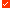 Con il matrimonio il marito e la moglie acquistano gli stessi diritti e assumono i medesimi doveri. Dal matrimonio deriva l’obbligo reciproco alla fedeltà, all’assistenza morale e materiale, alla collaborazione nell’interesse della famiglia e alla coabitazione. Entrambi i coniugi sono tenuti, ciascuno in relazione alle proprie sostanze e alla propria capacità di lavoro professionale o casalingo, a contribuire ai bisogni della famiglia
Art. 144 - Indirizzo della vita familiare e residenza della famiglia.I coniugi concordano tra loro l’indirizzo della vita familiare e fissano la residenza della famiglia secondo le esigenze di entrambi e quelle preminenti della famiglia stessa. A ciascuno dei coniugi spetta il potere di attuare l’indirizzo concordato. Art. 147 - Doveri verso i figli. Il matrimonio impone ad ambedue i coniugi l’obbligo di mantenere, istruire, educare e assistere moralmente i figli, nel rispetto delle loro capacità, inclinazioni naturali e aspirazioni, secondo quanto previsto dall’articolo 315-bis . 